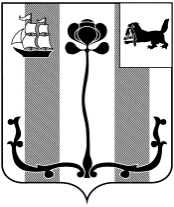 Российская ФедерацияИркутская областьАДМИНИСТРАЦИЯ ШЕЛЕХОВСКОГО МУНИЦИПАЛЬНОГО РАЙОНАП О С Т А Н О В Л Е Н И ЕОт ______________ № __________О внесении изменений впостановление Администрации Шелеховского муниципальногорайона от 11.05.2018 № 271-паВ целях приведения в соответствие с действующим законодательством муниципальных правовых актов Шелеховского района, в соответствии с Земельным кодексом Российской Федерации, Федеральным законом от 27.07.2010 № 210-ФЗ «Об организации предоставления государственных и муниципальных услуг», распоряжением Первого заместителя Председателя Правительства Иркутской области от 10.06.2022 № 47-рзп «О реализации мероприятий по внедрению и предоставлению массовых социально значимых государственных и муниципальных услуг в электронном формате», руководствуясь ст. ст. 30, 31, 34, 35 Устава Шелеховского района, Администрация Шелеховского муниципального районаП О С Т А Н О В Л Я Е Т:1. Внести в постановление Администрации Шелеховского муниципального района от 11.05.2018 № 271-па «Об утверждении административного регламента предоставления муниципальной услуги «Предварительное согласование предоставления земельного участка» (далее - постановление) следующие изменения:1) постановление дополнить пунктом 2.1 следующего содержания:«2.1. Положения административного регламента предоставления муниципальной услуги «Предварительное согласование предоставления земельного участка» в части, касающейся предоставления муниципальной услуги через многофункциональный центр предоставления государственных и муниципальных услуг, организации, привлекаемые многофункциональным центром предоставления государственных и муниципальных услуг, 
в соответствии с частью 1.1 статьи 16 Федерального закона от 27.07.2010 
№ 210-ФЗ «Об организации предоставления государственных 
и муниципальных услуг», вступают в силу с момента заключения Соглашения о взаимодействии между многофункциональным центром предоставления государственных и муниципальных услуг и Администрацией Шелеховского муниципального района в отношении указанной муниципальной услуги.»;2) в Административном регламенте предоставления муниципальной услуги «Предварительное согласование предоставления земельного участка»:а) пункт 6 изложить в следующей редакции:«6. Информация предоставляется:1) при личном контакте с заявителем или его представителем;          2) с использованием телефонной связи, через официальный сайт администрации в информационно-телекоммуникационной сети «Интернет» (далее – сеть «Интернет») по адресу http://sheladm.ru (далее – официальный сайт администрации), по электронной почте администрации adm@sheladm.ru (далее – электронная почта администрации);          3) через федеральную государственную информационную систему «Единый портал государственных и муниципальных услуг» в сети «Интернет» по адресу http://gosuslugi.ru (далее – ЕПГУ);4) письменно в случае письменного обращения заявителя или его представителя;5) через МФЦ.»;б) подпункт «в» пункта 12 изложить в следующей редакции:«в) на ЕПГУ.»;в) пункт 21 дополнить подпунктами 15, 16, 17, 18 следующего содержания:«15) орган местного самоуправления, уполномоченный на ведение информационной системы обеспечения градостроительной деятельности (далее – орган, уполномоченный на ведение информационной системы обеспечения градостроительной деятельности);16) орган местного самоуправления, уполномоченный на постановку граждан на учет в качестве нуждающихся в жилых помещениях, предоставляемых по договорам социального найма;17) информационный центр Министерства внутренних дел Российской Федерации;18) Енисейское бассейновое водное управление Федерального агентства водных ресурсов.»;г) подпункт «14» пункта 21 изложить в следующей редакции:14) Федеральная служба по надзору в сфере образования и науки;д) в пункте 23 цифры «30» заменить цифрами «20»;е) в пункте 24 цифры «45» заменить цифрами «30»;ж) в пункте 25 слова «, дорожного хозяйства» исключить;з) пункт 29 изложить в следующей редакции:«29. Перечень нормативных правовых актов, регулирующих предоставление муниципальной услуги (с указанием их реквизитов и источников официального опубликования), размещается на официальном сайте Администрации Шелеховского муниципального района в информационно-телекоммуникационной сети «Интернет», на ЕПГУ.»;и) пункт 30.1. дополнить абзацами следующего содержания:«30.1 В случае направления заявления посредством ЕПГУ формирование заявления осуществляется посредством заполнения интерактивной формы на ЕПГУ без необходимости дополнительной подачи заявления в какой-либо иной форме;В заявлении также указывается один из следующих способов получения результата предоставления муниципальной услуги:а) получение лично в уполномоченном органе;б) в форме электронного документа в личном кабинете на ЕПГУ;в) почтовое отправление с уведомлением о вручении;»;к) пункт 30.3 изложить в следующей редакции:«30.3. В случае обращения в МФЦ одновременно с комплексным запросом заявитель или его представитель подает сведения, документы и (или) информацию, предусмотренные нормативными правовыми актами, регулирующими отношения, возникающие в связи с предоставлением указанных в комплексном запросе муниципальных услуг, за исключением документов, на которые распространяются требования пункта 2 части 1 статьи 7 Федерального закона от 27.07.2010 №210-ФЗ «Об организации предоставления государственных и муниципальных услуг», а также сведений, документов и (или) информации, которые у заявителя и его представителя отсутствуют и должны быть получены по результатам предоставления заявителю или его представителю иных указанных в комплексном запросе муниципальных услуг. Сведения, документы и (или) информацию, необходимые для предоставления муниципальных услуг, указанных в комплексном запросе, и получаемые в организациях и у уполномоченных в соответствии с законодательством Российской Федерации экспертов, указанных в части 2 статьи 1 Федерального закона от 27.07.2010 №210-ФЗ «Об организации предоставления государственных и муниципальных услуг», в результате оказания услуг, которые являются необходимыми и обязательными для предоставления муниципальных услуг, заявитель или его представитель подает в МФЦ одновременно с комплексным запросом самостоятельно. »;л) пункт 34 дополнить подпунктом 5 следующего содержания:«5) неполное заполнение полей в форме заявления, в том числе в интерактивной форме заявления на ЕПГУ.»;м) подпункты «ц», «ч», «щ», «ы», «э» подпункта 2 пункта 38 исключить;н) пункты 44, 45, 46 изложить в следующей редакции:«44. Регистрацию заявления и документов, представленных заявителем или его представителем, осуществляет должностное лицо администрации, ответственное за регистрацию документов в системе электронного документооборота «Дело» путем присвоения указанным документам входящего номера с указанием даты получения.Регистрация заявления и документов, представленных заявителем или его представителем, посредством ЕПГУ, осуществляется автоматизировано, путем присвоения указанным документам входящего номера с указанием даты получения.45. Срок регистрации представленного в администрацию заявления и документов не должен превышать 15 минут, при направлении документов через организации почтовой связи 1 рабочий день со дня получения должностным лицом администрации документов.46. Днем регистрации заявления и документов является день его поступления в администрацию (до 16-00). При поступлении заявления после 16-00 его регистрация осуществляется следующим рабочим днем.»;о) пункт 59 дополнить подпунктом 5 следующего содержания:«5) возможность получения заявителем муниципальной услуги с помощью ЕПГУ.»;п) главу 17 раздела II изложить в следующей редакции:«17. Иные требования, в том числе учитывающие особенности предоставления муниципальной услуги по экстерриториальному принципу, 
а также особенности предоставления муниципальной услуги в электронной форме65. Муниципальная услуга по экстерриториальному принципу 
не предоставляется.65.1. Заявителям обеспечивается возможность представления заявления иприлагаемых документов в форме электронных документов посредством ЕПГУ.В этом случае заявитель или его представитель авторизуется на ЕПГУ посредством подтвержденной учетной записи в ЕСИА, заполняет заявление опредоставлении муниципальной услуги с использованием интерактивной формы в электронном виде.Заполненное заявление о предоставлении муниципальной услуги отправляется заявителем вместе с прикрепленными электронными образами документов, необходимыми для предоставления муниципальной услуги, в уполномоченный орган. При авторизации в ЕСИА заявление о предоставлении муниципальной услуги считается подписанным простой электронной подписью заявителя, представителя, уполномоченного на подписание заявления.65.2. Результат предоставления муниципальной услуги, указанный в пункте 22 настоящего административного регламента, направляется заявителю, представителю в личный кабинет на ЕПГУ в форме электронного документа, подписанного усиленной квалифицированной электронной подписью Мэра района, либо лица исполняющего его полномочия в случае направления заявления посредством ЕПГУ.В случае направления заявления посредством ЕПГУ результат предоставления муниципальной услуги также может быть выдан заявителю набумажном носителе в уполномоченном органе в порядке, предусмотренном главой 5 раздела III настоящего административного регламента.65.3. Электронные документы могут быть предоставлены в следующих форматах: xml, doc, docx, odt, xls, xlsx, ods, pdf, jpg, jpeg, zip, rar, sig, png, bmp, tiff.Допускается формирование электронного документа путем сканирования непосредственно с оригинала документа (использование копий не допускается), которое осуществляется с сохранением ориентации оригинала документа в разрешении 300 - 500 dpi (масштаб 1:1) с использованием следующих режимов:а) «черно-белый» (при отсутствии в документе графических изображений и (или) цветного текста);б) «оттенки серого» (при наличии в документе графических изображений, отличных от цветного графического изображения);в) «цветной» или «режим полной цветопередачи» (при наличии в документе цветных графических изображений либо цветного текста);г) сохранением всех аутентичных признаков подлинности, а именно:графической подписи лица, печати, углового штампа бланка;количество файлов должно соответствовать количеству документов, каждый из которых содержит текстовую и (или) графическую информацию.Электронные документы должны обеспечивать:а) возможность идентифицировать документ и количество листов в документе;б) для документов, содержащих структурированные по частям, главам, разделам (подразделам) данные и закладки, обеспечивающие переходы по оглавлению и (или) к содержащимся в тексте рисункам и таблицам.Документы, подлежащие представлению в форматах xls, xlsx или ods, формируются в виде отдельного электронного документа.»;р) пункт 68 изложить в следующей редакции:«68. Заявитель или его представитель представляет (направляет) заявление и документы, указанные в пункте 26 настоящего административного регламента, одним из следующих способов:1) путем личного обращения в управление;2) через организации почтовой связи. В этом случае документы представляются в копиях, заверенных нотариусом или должностным лицом, уполномоченным в соответствии с законодательством на совершение нотариальных действий или органом (должностным лицом), уполномоченным на выдачу соответствующего документа;3) в электронной форме посредством ЕПГУ;4) через МФЦ.В случае, если проектная документация объекта капитального строительства и (или) результаты инженерных изысканий, выполненные для подготовки такой проектной документации, а также иные документы, необходимые для проведения государственной экспертизы проектной документации и (или) результатов инженерных изысканий, представлялись в электронной форме, документы, предусмотренные пунктом 26 настоящего административного регламента, направляются в администрацию исключительно в электронной форме посредством ЕПГУ.»;с) дополнить пунктом 69.1 следующего содержания:«69.1. Сотрудник, осуществляющий предоставление муниципальной услуги, является ответственным за прем заявлений и документов, необходимых для предоставления муниципальной услуги, от заявителя или его представителя, проверяет наличие электронных заявлений, поступивших через ЕПГУ, с периодом не реже 2 раз в день.»;т) дополнить пунктом 71.2 следующего содержания:«71.2. В случае направления заявления и приложенных к нему документов в электронной форме посредством ЕПГУ, вне рабочего времени уполномоченного органа либо в выходной, нерабочий праздничный день, днем поступления заявления считается первый рабочий день, следующий за днем направления указанного заявления.»:у) пункт 80 изложить в следующей редакции:«80. Сотрудник администрации, ответственное за предоставление муниципальной услуги, в течение трех рабочих дней со дня регистрации заявления, представленных заявителем или его представителем, а в случае подачи заявления через МФЦ – сотрудник МФЦ в течение трех рабочих дней со дня обращения заявителя или его представителя с заявлением в МФЦ, формирует и направляет межведомственные запросы:1) в Федеральную налоговую службу – в целях получения:а) выписки из Единого государственного реестра индивидуальных предпринимателей (далее – ЕГРИП) – в случае, если заявителем является индивидуальный предприниматель;б) выписки из Единого государственного реестра юридических лиц (далее – ЕГРЮЛ) – в случае, если заявителем является юридическое лицо;в) выписки из ЕГРЮЛ либо выписки из ЕГРИП в отношении работодателя;г) выписки из ЕГРЮЛ в отношении садоводческого или огороднического некоммерческого товарищества;д) свидетельства о заключении брака;е) свидетельства о расторжении брака;ж) свидетельства о смерти одного из родителей;з) документа, подтверждающего принадлежность гражданина к коренным малочисленным народам Севера, Сибири и Дальнего Востока Российской Федерации;2) в Федеральную службу государственной регистрации, кадастра и картографии – в целях получения:а) выписки из Единого государственного реестра недвижимости (далее – ЕГРН) об объекте недвижимости (об испрашиваемом земельном участке);б) выписки из ЕГРН об объекте недвижимости (о здании и (или) сооружении, помещении, расположенном (расположенных) на испрашиваемом земельном участке);в) выписки из ЕГРН о правах отдельного лица на имевшиеся (имеющиеся) у него объекты недвижимости в отношении заявителя;г) выписки из ЕГРН о правах отдельного лица на имевшиеся (имеющиеся) у него объекты недвижимости в отношении членов семьи;д) выписки из ЕГРН об объекте недвижимости в отношении жилого дома, расположенного на испрашиваемом земельном участке;е) сведений о правоустанавливающих документах на земельный участок, составляющий территорию садоводческого или огороднического некоммерческого товарищества, созданного после вступления в силу указа Губернатора Иркутской области от 27 июня 2019 года № 134-уг «О введении режима чрезвычайной ситуации на территории Иркутской области» из числа пострадавших граждан от паводка, граждан, утративших участок, пострадавших граждан, если такие сведения содержатся в ЕГРН;ж) выписки из ЕГРН об объекте недвижимости (об объекте незавершенного строительства, расположенном на испрашиваемом земельном участке);3) в Министерство Российской Федерации по делам гражданской обороны, чрезвычайным ситуациям и ликвидации последствий стихийных бедствий – в целях получения документа, подтверждающего факт уничтожения жилого помещения;4) в министерство строительства Иркутской области – в целях получения:а) договора передачи жилого помещения в собственность из специального жилищного фонда Иркутской области или договора социального найма жилого помещения, заключенного в соответствии с Законом Иркутской области от 14 июля 2011 года № 76-ОЗ «Об отдельных мерах по подготовке части территории Иркутской области к затоплению» (для граждан, которым было предоставлено жилое помещение из государственного жилищного фонда Иркутской области, сформированного в целях реализации указанного Закона Иркутской области, для членов семьи собственников жилых помещений, которым было предоставлено жилое помещение из государственного жилищного фонда Иркутской области, сформированного в целях реализации указанного Закона Иркутской области, учтенных при определении площади предоставленного жилого помещения);б) договора о предоставлении жилого помещения из специального жилищного фонда Иркутской области в собственность, заключенного в соответствии с Законом Иркутской области от 11 марта 2014 года № 29-ОЗ «О предоставлении жилых помещений жилищного фонда Иркутской области и социальных выплат отдельным категориям граждан» (для граждан, которым было предоставлено жилое помещение в собственность из государственного жилищного фонда Иркутской области, сформированного в целях реализации указанного Закона Иркутской области, для членов семьи собственников жилых помещений, которым было предоставлено жилое помещение из государственного жилищного фонда Иркутской области, сформированного в целях реализации указанного Закона Иркутской области, учтенных при определении площади предоставленного жилого помещения);в) договора о компенсации утраты права собственности на здание, строение, сооружение или объект незавершенного строительства, за исключением жилых помещений, находящихся в зоне затопления Богучанской ГЭС, заключенного в соответствии с Законом Иркутской области от 14 июля 2011 года № 76-ОЗ «Об отдельных мерах по подготовке части территории Иркутской области к затоплению» (для граждан, которым была предоставлена денежная компенсация утрачиваемого права собственности на объекты недвижимого имущества (за исключением жилых помещений) в соответствии с указанным Законом Иркутской области);г) соглашения о предоставлении денежной компенсации утрачиваемого права собственности на учитываемое строение, заключенного в соответствии с Законом Иркутской области от 11 марта 2014 года № 29-ОЗ «О предоставлении жилых помещений жилищного фонда Иркутской области и социальных выплат отдельным категориям граждан» (для граждан, которым была предоставлена денежная компенсация утрачиваемого права собственности на учитываемое строение в соответствии с указанным Законом Иркутской области);д) соглашения о предоставлении денежной компенсации утрачиваемого права собственности на учитываемый земельный участок, заключенного в соответствии с Закона Иркутской области от 11 марта 2014 года № 29-ОЗ «О предоставлении жилых помещений жилищного фонда Иркутской области и социальных выплат отдельным категориям граждан» (для граждан, которым была предоставлена денежная компенсация утрачиваемого права собственности на учитываемый земельный участок в соответствии с указанным Законом Иркутской области);5) в Администрацию Президента Российской Федерации – в целях получения указа или распоряжения Президента Российской Федерации, если соответствующий правовой акт не был официально опубликован;6) в Аппарат Правительства Российской Федерации – в целях получения:а) правового акта Правительства Российской Федерации, если соответствующий правовой акт не был официально опубликован;б) решения Правительства Российской Федерации о сооружении ядерных установок, радиационных источников, пунктов хранения ядерных материалов и радиоактивных веществ, пунктов хранения, хранилищ радиоактивных отходов и пунктов захоронения радиоактивных отходов и о месте их размещения;7) в Аппарат Губернатора Иркутской области и Правительства Иркутской области – в целях получения распоряжения Губернатора Иркутской области, если соответствующее распоряжение не было официально опубликовано;8) в службу по охране объектов культурного наследия Иркутской области – в целях получения заключения о нахождении земельного участка в границах территории, зон охраны объекта культурного наследия (памятника истории и культуры) народов Российской Федерации;9) в министерство социального развития, опеки и попечительства Иркутской области – в целях получения:а) акта органа опеки и попечительства о назначении опекуна или попечителя;б) справки органа, уполномоченного на ведение учета граждан, имеющих право на получение социальных выплат для приобретения жилья в связи с переселением из районов Крайнего Севера и приравненных к ним местностей, о том, что гражданин состоит на учете граждан, имеющих право на получение социальных выплат для приобретения жилья в связи с переселением из районов Крайнего Севера и приравненных к ним местностей и не получил соответствующую социальную выплату;10) в службу записи актов гражданского состояния Иркутской области – в целях получения справки о рождении, выданной органом записи актов гражданского состояния, содержащей информацию о том, что сведения об отце ребенка внесены в запись акта о рождении на основании заявления матери ребенка;11) в органы местного самоуправления иных муниципальных образований – в целях получения:а) договора аренды земельного участка;б) документа, выданного арендодателем, подтверждающего уплату в полном объеме в добровольном порядке арендной платы по договору аренды земельного участка, а также неустойки, предусмотренной законодательством и договором аренды земельного участка (в случае нарушения сроков уплаты арендной платы по договору аренды земельного участка);в) документа, подтверждающего, что гражданин состоит на учете в качестве нуждающегося в жилых помещениях, предоставляемых по договорам социального найма;г) договора социального найма уничтоженного жилого помещения в случае, если уничтоженное жилое помещение передано заявителю (заявителям) по договору социального найма;д) выписки из документа территориального планирования или выписка из документации по планировке территории, подтверждающая отнесение объекта к объектам федерального, регионального или местного значения;е) документа о предоставлении исходного земельного участка садоводческому или огородническому некоммерческому товариществу, за исключением случаев, если право на исходный земельный участок зарегистрировано в ЕГРН;12) в информационный центр Министерства внутренних дел Российской Федерации – в целях получения справки о реабилитации, выданной в соответствии с Законом Российской Федерации от 18 октября 1991 года № 1761-1 «О реабилитации жертв политических репрессий» (для лиц, признанных реабилитированными в соответствии с Законом Российской Федерации от 18 октября 1991 года № 1761-1 «О реабилитации жертв политических репрессий»);13) в Енисейское бассейновое водное управление Федерального агентства водных ресурсов – в целях получения:а) решения о предоставлении в пользование водных биологических ресурсов либо договора о предоставлении рыбопромыслового участка, договор пользования водными биологическими ресурсами;б) договора пользования рыбоводным участком;в) заключения о нахождении (не нахождении) земельного участка в границах водоохранной зоны, в пределах береговой полосы;14) в Пенсионный фонд Российской Федерации – в целях получения:а) сведений о трудовой деятельности за периоды с 1 января 2020 года, оформленных в установленном законодательством порядке;б) сведений, подтверждающих факт установления инвалидности; 15) в Федеральную службу по надзору в сфере образования и науки - в целях получения документа об образовании.  ф) пункт 101 дополнить абзацем следующего содержания:«101. В случае если в заявлении указан способ получения результата предоставления муниципальной услуги в электронной форме, документы, указанные в пункте 100 настоящего административного регламента направляется сотрудником управления, осуществляющим предоставление муниципальной услуги, в форме электронного документа, подписанного электронной подписью Мэра района, либо лицом, исполняющим его полномочия, заявителю или его представителю в его личный кабинет на ЕПГУ.».х) приложение 1.2 изложить в следующей редакции:	«Приложение 1.2 к административному регламенту предоставления муниципальной услуги «Предварительное согласование предоставления земельного участка»ДОКУМЕНТЫ, ПОДТВЕРЖДАЮЩИЕ ПРАВО ЗАЯВИТЕЛЯНА ПРИОБРЕТЕНИЕ ЗЕМЕЛЬНОГО УЧАСТКА БЕЗ ПРОВЕДЕНИЯ ТОРГОВ2. Настоящее постановление подлежит официальному опубликованию в газете «Шелеховский вестник» и размещению на официальном сайте Администрации Шелеховского муниципального района в информационно-телекоммуникационной сети «Интернет».Мэр Шелеховскогомуниципального района				  	                   М.Н. Модин№ п/п Основание предоставления земельного участка без проведения торгов Вид права, на котором осуществляется предоставление земельного участка бесплатно или за плату Заявитель Земельный участок Документы, подтверждающие право заявителя на приобретение земельного участка без проведения торгов и прилагаемые к заявлению о приобретении прав на земельный участок, которые он должен представить Документы, подтверждающие право заявителя на приобретение земельного участка без проведения торгов и прилагаемые к заявлению о приобретении прав на земельный участок, которые он вправе представить1. Подпункт 3 пункта 2 статьи 393 Земельного кодекса Российской Федерации (далее – Земельный кодекс) В собственность за плату Член садоводческого некоммерческого товарищества (СНТ) или огороднического некоммерческого товарищества (ОНТ) Садовый земельный участок или огородный земельный участок, образованный из земельного участка, предоставленного СНТ или ОНТ Решение общего собрания членов СНТ или ОНТ о распределении садового или огородного земельного участка заявителюДокумент о предоставлении исходного земельного участка СНТ или ОНТ, за исключением случаев, если право на исходный земельный участок зарегистрировано в ЕГРН1. Подпункт 3 пункта 2 статьи 393 Земельного кодекса Российской Федерации (далее – Земельный кодекс) В собственность за плату Член садоводческого некоммерческого товарищества (СНТ) или огороднического некоммерческого товарищества (ОНТ) Садовый земельный участок или огородный земельный участок, образованный из земельного участка, предоставленного СНТ или ОНТ Документ, подтверждающий членство заявителя в СНТ или ОНТ Утвержденный проект межевания территории1. Подпункт 3 пункта 2 статьи 393 Земельного кодекса Российской Федерации (далее – Земельный кодекс) В собственность за плату Член садоводческого некоммерческого товарищества (СНТ) или огороднического некоммерческого товарищества (ОНТ) Садовый земельный участок или огородный земельный участок, образованный из земельного участка, предоставленного СНТ или ОНТ Документ, подтверждающий членство заявителя в СНТ или ОНТ Выписка из Единого государственного реестра недвижимости (далее – ЕГРН) об объекте недвижимости (об испрашиваемом земельном участке)1. Подпункт 3 пункта 2 статьи 393 Земельного кодекса Российской Федерации (далее – Земельный кодекс) В собственность за плату Член садоводческого некоммерческого товарищества (СНТ) или огороднического некоммерческого товарищества (ОНТ) Садовый земельный участок или огородный земельный участок, образованный из земельного участка, предоставленного СНТ или ОНТ Документ, подтверждающий членство заявителя в СНТ или ОНТ Выписка из Единого государственного реестра юридических лиц (далее – ЕГРЮЛ) в отношении СНТ и ОНТ2. Подпункт 6 пункта 2 статьи 393 Земельного кодекса В собственность за плату Собственник здания, сооружения либо помещения в здании, сооружении Земельный участок, на котором расположено здание, сооружение Документ, удостоверяющий (устанавливающий) права заявителя на здание, сооружение либо помещение, если право на такое здание, сооружение либо помещение не зарегистрировано в ЕГРН Выписка из ЕГРН об объекте недвижимости (об испрашиваемом земельном участке)2. Подпункт 6 пункта 2 статьи 393 Земельного кодекса В собственность за плату Собственник здания, сооружения либо помещения в здании, сооружении Земельный участок, на котором расположено здание, сооружение Документ, удостоверяющий (устанавливающий) права заявителя на испрашиваемый земельный участок, если право на такой земельный участок не зарегистрировано в ЕГРН (при наличии соответствующих прав на земельный участок) Выписка из ЕГРН об объекте недвижимости (о помещении в здании, сооружении, расположенном на испрашиваемом земельном участке, в случае обращения собственника помещения)2. Подпункт 6 пункта 2 статьи 393 Земельного кодекса В собственность за плату Собственник здания, сооружения либо помещения в здании, сооружении Земельный участок, на котором расположено здание, сооружение Сообщение заявителя (заявителей), содержащее перечень всех зданий, сооружений, расположенных на испрашиваемом земельном участке, с указанием кадастровых (условных, инвентарных) номеров и адресных ориентиров зданий, сооружений, принадлежащих на соответствующем праве заявителю Выписка из Единого государственного реестра индивидуальных предпринимателей (далее – ЕГРИП) об индивидуальном предпринимателе, являющемся заявителем2. Подпункт 6 пункта 2 статьи 393 Земельного кодекса В собственность за плату Собственник здания, сооружения либо помещения в здании, сооружении Земельный участок, на котором расположено здание, сооружение Сообщение заявителя (заявителей), содержащее перечень всех зданий, сооружений, расположенных на испрашиваемом земельном участке, с указанием кадастровых (условных, инвентарных) номеров и адресных ориентиров зданий, сооружений, принадлежащих на соответствующем праве заявителю Выписка из ЕГРЮЛ о юридическом лице, являющемся заявителем2. Подпункт 6 пункта 2 статьи 393 Земельного кодекса В собственность за плату Собственник здания, сооружения либо помещения в здании, сооружении Земельный участок, на котором расположено здание, сооружение Сообщение заявителя (заявителей), содержащее перечень всех зданий, сооружений, расположенных на испрашиваемом земельном участке, с указанием кадастровых (условных, инвентарных) номеров и адресных ориентиров зданий, сооружений, принадлежащих на соответствующем праве заявителю Выписка из ЕГРН об объекте недвижимости (о здании и (или) сооружении, расположенном(ых) на испрашиваемом земельном участке)3. Подпункт 7 пункта 2 статьи 393 Земельного кодекса В собственность за плату Юридическое лицо, использующее земельный участок на праве постоянного (бессрочного) пользования Земельный участок, принадлежащий юридическому лицу на праве постоянного (бессрочного) пользования Документы, удостоверяющие (устанавливающие) права заявителя на испрашиваемый земельный участок, если право на такой земельный участок не зарегистрировано в ЕГРН Выписка из ЕГРН об объекте недвижимости (об испрашиваемом земельном участке)3. Подпункт 7 пункта 2 статьи 393 Земельного кодекса В собственность за плату Юридическое лицо, использующее земельный участок на праве постоянного (бессрочного) пользования Земельный участок, принадлежащий юридическому лицу на праве постоянного (бессрочного) пользования Документы, удостоверяющие (устанавливающие) права заявителя на испрашиваемый земельный участок, если право на такой земельный участок не зарегистрировано в ЕГРН Выписка из ЕГРЮЛ о юридическом лице, являющемся заявителем4. Подпункт 8 пункта 2 статьи 393 Земельного кодексаВ собственность за плату Крестьянское (фермерское) хозяйство или сельскохозяйственная организация, использующие земельный участок, находящийся в муниципальной собственности и выделенный в счет земельных долей, находящихся в муниципальной собственности Земельный участок, находящийся в муниципальной собственности и выделенный в счет земельных долей, находящихся в муниципальной собственности  Выписка из ЕГРН об объекте недвижимости (об испрашиваемом земельном участке) 4. Подпункт 8 пункта 2 статьи 393 Земельного кодексаВ собственность за плату Крестьянское (фермерское) хозяйство или сельскохозяйственная организация, использующие земельный участок, находящийся в муниципальной собственности и выделенный в счет земельных долей, находящихся в муниципальной собственности Земельный участок, находящийся в муниципальной собственности и выделенный в счет земельных долей, находящихся в муниципальной собственности  Выписка из ЕГРЮЛ о юридическом лице, являющемся заявителем 4. Подпункт 8 пункта 2 статьи 393 Земельного кодексаВ собственность за плату Крестьянское (фермерское) хозяйство или сельскохозяйственная организация, использующие земельный участок, находящийся в муниципальной собственности и выделенный в счет земельных долей, находящихся в муниципальной собственности Земельный участок, находящийся в муниципальной собственности и выделенный в счет земельных долей, находящихся в муниципальной собственности  Выписка из ЕГРИП об индивидуальном предпринимателе, являющемся заявителем 5. Подпункт 9 пункта 2 статьи 393 Земельного кодекса В собственность за плату Гражданин или юридическое лицо, являющиеся арендаторами земельного участка, предназначенного для ведения сельскохозяйственного производства Земельный участок, предназначенный для ведения сельскохозяйственного производства и используемый на основании договора аренды более трех лет  Выписка из ЕГРН об объекте недвижимости (об испрашиваемом земельном участке) 5. Подпункт 9 пункта 2 статьи 393 Земельного кодекса В собственность за плату Гражданин или юридическое лицо, являющиеся арендаторами земельного участка, предназначенного для ведения сельскохозяйственного производства Земельный участок, предназначенный для ведения сельскохозяйственного производства и используемый на основании договора аренды более трех лет  Выписка из ЕГРЮЛ о юридическом лице, являющемся заявителем 5. Подпункт 9 пункта 2 статьи 393 Земельного кодекса В собственность за плату Гражданин или юридическое лицо, являющиеся арендаторами земельного участка, предназначенного для ведения сельскохозяйственного производства Земельный участок, предназначенный для ведения сельскохозяйственного производства и используемый на основании договора аренды более трех лет  Выписка из ЕГРИП об индивидуальном предпринимателе, являющемся заявителем 6. Подпункт 10 пункта 2 статьи 393 Земельного кодекса В собственность за плату Гражданин, подавший заявление о предварительном согласовании предоставления земельного участка или о предоставлении земельного участка для индивидуального жилищного строительства, ведения личного подсобного хозяйства в границах населенного пункта, садоводства Земельный участок, предназначенный для индивидуального жилищного строительства, ведения личного подсобного хозяйства в границах населенного пункта, садоводства Выписка из ЕГРН об объекте недвижимости (об испрашиваемом земельном участке)7. Подпункт 2 статьи 395 Земельного кодекса В собственность бесплатно Религиозная организация, имеющая в собственности здания или сооружения религиозного или благотворительного назначения Земельный участок, на котором расположены здания или сооружения религиозного или благотворительного назначения Документ, удостоверяющий (устанавливающий) права заявителя на здание, сооружение, если право на такое здание, сооружение не зарегистрировано в ЕГРН  Выписка из ЕГРН об объекте недвижимости (об испрашиваемом земельном участке) 7. Подпункт 2 статьи 395 Земельного кодекса В собственность бесплатно Религиозная организация, имеющая в собственности здания или сооружения религиозного или благотворительного назначения Земельный участок, на котором расположены здания или сооружения религиозного или благотворительного назначения Документ, удостоверяющий (устанавливающий) права заявителя на испрашиваемый земельный участок, если право на такой земельный участок не зарегистрировано в ЕГРН (при наличии соответствующих прав на земельный участок) Выписка из ЕГРН об объекте недвижимости (об испрашиваемом земельном участке) 7. Подпункт 2 статьи 395 Земельного кодекса В собственность бесплатно Религиозная организация, имеющая в собственности здания или сооружения религиозного или благотворительного назначения Земельный участок, на котором расположены здания или сооружения религиозного или благотворительного назначения Сообщение заявителя (заявителей), содержащее перечень всех зданий, сооружений, расположенных на испрашиваемом земельном участке, с указанием кадастровых (условных, инвентарных) номеров и адресных ориентиров зданий, сооружений, принадлежащих на соответствующем праве заявителю  Выписка из ЕГРН об объекте недвижимости (о здании и (или) сооружении, расположенном(ых) на испрашиваемом земельном участке) 7. Подпункт 2 статьи 395 Земельного кодекса В собственность бесплатно Религиозная организация, имеющая в собственности здания или сооружения религиозного или благотворительного назначения Земельный участок, на котором расположены здания или сооружения религиозного или благотворительного назначения Сообщение заявителя (заявителей), содержащее перечень всех зданий, сооружений, расположенных на испрашиваемом земельном участке, с указанием кадастровых (условных, инвентарных) номеров и адресных ориентиров зданий, сооружений, принадлежащих на соответствующем праве заявителю  Выписка из ЕГРЮЛ о юридическом лице, являющемся заявителем 8. Подпункт 3 статьи 395 Земельного кодекса В общую долевую собственность бесплатно Лицо, уполномоченное на подачу заявления решением общего собрания членов СНТ или ОНТ Земельный участок общего назначения, расположенный в границах территории ведения гражданами садоводства или огородничества для собственных нужд (далее – территория садоводства или огородничества) Решение общего собрания членов СНТ или ОНТ о приобретении земельного участка общего назначения, расположенного в границах территории садоводства или огородничества, с указанием долей в праве общей долевой собственности каждого собственника земельного участка Документ о предоставлении исходного земельного участка СНТ или ОНТ, за исключением случаев, если право на исходный земельный участок зарегистрировано в ЕГРН8. Подпункт 3 статьи 395 Земельного кодекса В общую долевую собственность бесплатно Лицо, уполномоченное на подачу заявления решением общего собрания членов СНТ или ОНТ Земельный участок общего назначения, расположенный в границах территории ведения гражданами садоводства или огородничества для собственных нужд (далее – территория садоводства или огородничества) Решение общего собрания членов СНТ или ОНТ о приобретении земельного участка общего назначения, расположенного в границах территории садоводства или огородничества, с указанием долей в праве общей долевой собственности каждого собственника земельного участка  Утвержденный проект межевания территории 8. Подпункт 3 статьи 395 Земельного кодекса В общую долевую собственность бесплатно Лицо, уполномоченное на подачу заявления решением общего собрания членов СНТ или ОНТ Земельный участок общего назначения, расположенный в границах территории ведения гражданами садоводства или огородничества для собственных нужд (далее – территория садоводства или огородничества) Решение общего собрания членов СНТ или ОНТ о приобретении земельного участка общего назначения, расположенного в границах территории садоводства или огородничества, с указанием долей в праве общей долевой собственности каждого собственника земельного участка  Выписка из ЕГРН об объекте недвижимости (об испрашиваемом земельном участке) 8. Подпункт 3 статьи 395 Земельного кодекса В общую долевую собственность бесплатно Лицо, уполномоченное на подачу заявления решением общего собрания членов СНТ или ОНТ Земельный участок общего назначения, расположенный в границах территории ведения гражданами садоводства или огородничества для собственных нужд (далее – территория садоводства или огородничества) Решение общего собрания членов СНТ или ОНТ о приобретении земельного участка общего назначения, расположенного в границах территории садоводства или огородничества, с указанием долей в праве общей долевой собственности каждого собственника земельного участка  Выписка из ЕГРЮЛ в отношении СНТ или ОНТ 9. Подпункт 4 статьи 395 Земельного кодекса В собственность бесплатно Гражданин, которому земельный участок предоставлен в безвозмездное пользование на срок не более чем шесть лет для ведения личного подсобного хозяйства или для осуществления крестьянским (фермерским) хозяйством его деятельности на территории муниципального образования, определенного законом Иркутской областиЗемельный участок, предназначенный для ведения личного подсобного хозяйства или для осуществления крестьянским (фермерским) хозяйством его деятельности и используемый более пяти лет в соответствии с разрешенным использованием Выписка из ЕГРН об объекте недвижимости (об испрашиваемом земельном участке)10. Подпункт 5 статьи 395 Земельного кодекса В собственность бесплатно Гражданин, работающий по основному месту работы в муниципальном образовании по специальности, которая установлена законом Иркутской областиЗемельный участок, предназначенный для индивидуального жилищного строительства или ведения личного подсобного хозяйства, расположенный в муниципальном образовании, определенном законом Иркутской областиПриказ о приеме на работу, выписка из трудовой книжки (либо сведения о трудовой деятельности) или трудовой договор (контракт) Выписка из ЕГРН об объекте недвижимости (об испрашиваемом земельном участке)11. Подпункт 6
статьи 395 Земельного кодекса, подпункт «а» пункта 5 части 1 статьи 2 Закона Иркутской области от 28 декабря 2015 года № 146-ОЗ «О бесплатном предоставлении земельных участков в собственность граждан» (далее – Закон Иркутской области № 146-ОЗ)В собственность бесплатно Граждане, имеющие трех и более детей Земельный участок для индивидуального жилищного строительства, ведения личного подсобного хозяйства в границах населенного пунктаВыписка из ЕГРН об объекте недвижимости (об испрашиваемом земельном участке)11. Подпункт 6
статьи 395 Земельного кодекса, подпункт «а» пункта 5 части 1 статьи 2 Закона Иркутской области от 28 декабря 2015 года № 146-ОЗ «О бесплатном предоставлении земельных участков в собственность граждан» (далее – Закон Иркутской области № 146-ОЗ)В собственность бесплатно Граждане, имеющие трех и более детей Земельный участок для индивидуального жилищного строительства, ведения личного подсобного хозяйства в границах населенного пунктаВыписка из ЕГРН о правах отдельного лица на имевшиеся (имеющиеся) у него объекты недвижимости в отношении членов семьи11. Подпункт 6
статьи 395 Земельного кодекса, подпункт «а» пункта 5 части 1 статьи 2 Закона Иркутской области от 28 декабря 2015 года № 146-ОЗ «О бесплатном предоставлении земельных участков в собственность граждан» (далее – Закон Иркутской области № 146-ОЗ)В собственность бесплатно Граждане, имеющие трех и более детей Земельный участок для индивидуального жилищного строительства, ведения личного подсобного хозяйства в границах населенного пунктаАкт органа опеки и попечительства о назначении опекуна или попечителя12. Подпункт 7 статьи 395 Земельного кодекса В собственность бесплатно Отдельные категории граждан и (или) некоммерческие организации, созданные гражданами, устанавливаемые федеральным законом Случаи предоставления земельных участков устанавливаются федеральным законом Документы, подтверждающие право на приобретение земельного участка, установленные законодательством Российской Федерации Выписка из ЕГРН об объекте недвижимости (об испрашиваемом земельном участке)13. Подпункт 7 статьи 395 Земельного кодекса, пункт1 части 1 статьи 2 Закона Иркутской области № 146-ОЗ В собственность бесплатно Граждане, являющиеся арендаторами земельных участковЗемельный участок для осуществления крестьянским (фермерским) хозяйством его деятельности (из фонда перераспределения земель)Договор аренды земельного участка13. Подпункт 7 статьи 395 Земельного кодекса, пункт1 части 1 статьи 2 Закона Иркутской области № 146-ОЗ В собственность бесплатно Граждане, являющиеся арендаторами земельных участковЗемельный участок для осуществления крестьянским (фермерским) хозяйством его деятельности (из фонда перераспределения земель)Документ, выданный арендодателем, подтверждающий уплату в полном объеме в добровольном порядке арендной платы по договору аренды земельного участка, а также неустойки, предусмотренной законодательством и договором аренды земельного участка (в случае нарушения сроков уплаты арендной платы по договору аренды земельного участка)13. Подпункт 7 статьи 395 Земельного кодекса, пункт1 части 1 статьи 2 Закона Иркутской области № 146-ОЗ В собственность бесплатно Граждане, являющиеся арендаторами земельных участковЗемельный участок для осуществления крестьянским (фермерским) хозяйством его деятельности (из фонда перераспределения земель)Выписка из ЕГРН об объекте недвижимости в отношении земельного участка13. Подпункт 7 статьи 395 Земельного кодекса, пункт1 части 1 статьи 2 Закона Иркутской области № 146-ОЗ В собственность бесплатно Граждане, являющиеся арендаторами земельных участковЗемельный участок для осуществления крестьянским (фермерским) хозяйством его деятельности (из фонда перераспределения земель)Выписка из ЕГРН о правах отдельного лица на имевшиеся (имеющиеся) у него объекты недвижимости в отношении заявителя14.Подпункт 7 статьи 395 Земельного кодекса, пункт 2 части 1 статьи 2 Закона Иркутской области № 146-ОЗВ собственность бесплатноПостоянно проживающие в поселении, городском округе, или на территории Иркутской области, за исключением земельных участков, изъятых или ограниченных в обороте, постоянно проживающие в поселении, находящемся в центральной экологической зоне Байкальской природной территории1) Ветераны Великой Отечественной войны;2) Ветераны боевых действий на территории СССР, на территории Российской Федерации и на территориях других государств;3) Лица, признанные реабилитированными в соответствии с Законом Российской Федерации от 18 октября 1991 года № 1761-1 «О реабилитации жертв политических репрессий»;4) Работники государственных и муниципальных учреждений, для которых учреждение является основным местом работы и имеющие непрерывный стаж работы в этом учреждении не менее трех лет;5) Молодой родитель неполной семьи, не достигший возраста 36 лет на дату подачи заявления о предварительном согласовании предоставления земельного участка в собственность бесплатно или заявления о предоставлении земельного участка в собственность бесплатноЗемельный участок для индивидуального жилищного строительства, ведения личного подсобного хозяйстваУдостоверение ветерана Великой Отечественной войны или удостоверение, образец которого утвержден до 1 января 1992 года (для ветеранов Великой Отечественной войныВыписка из ЕГРН о правах отдельного лица на имевшиеся (имеющиеся) у него объекты недвижимости в отношении заявителя14.Подпункт 7 статьи 395 Земельного кодекса, пункт 2 части 1 статьи 2 Закона Иркутской области № 146-ОЗВ собственность бесплатноПостоянно проживающие в поселении, городском округе, или на территории Иркутской области, за исключением земельных участков, изъятых или ограниченных в обороте, постоянно проживающие в поселении, находящемся в центральной экологической зоне Байкальской природной территории1) Ветераны Великой Отечественной войны;2) Ветераны боевых действий на территории СССР, на территории Российской Федерации и на территориях других государств;3) Лица, признанные реабилитированными в соответствии с Законом Российской Федерации от 18 октября 1991 года № 1761-1 «О реабилитации жертв политических репрессий»;4) Работники государственных и муниципальных учреждений, для которых учреждение является основным местом работы и имеющие непрерывный стаж работы в этом учреждении не менее трех лет;5) Молодой родитель неполной семьи, не достигший возраста 36 лет на дату подачи заявления о предварительном согласовании предоставления земельного участка в собственность бесплатно или заявления о предоставлении земельного участка в собственность бесплатноЗемельный участок для индивидуального жилищного строительства, ведения личного подсобного хозяйстваУдостоверение ветерана боевых действий или свидетельство (удостоверение) о праве на льготы, образец которого утвержден до 1 января 1992 года (для ветеранов боевых действий на территории СССР, на территории Российской Федерации и территориях других государств)Документ, подтверждающий, что гражданин состоит на учете в качестве нуждающегося в жилых помещениях, предоставляемых по договорам социального найма14.Подпункт 7 статьи 395 Земельного кодекса, пункт 2 части 1 статьи 2 Закона Иркутской области № 146-ОЗВ собственность бесплатноПостоянно проживающие в поселении, городском округе, или на территории Иркутской области, за исключением земельных участков, изъятых или ограниченных в обороте, постоянно проживающие в поселении, находящемся в центральной экологической зоне Байкальской природной территории1) Ветераны Великой Отечественной войны;2) Ветераны боевых действий на территории СССР, на территории Российской Федерации и на территориях других государств;3) Лица, признанные реабилитированными в соответствии с Законом Российской Федерации от 18 октября 1991 года № 1761-1 «О реабилитации жертв политических репрессий»;4) Работники государственных и муниципальных учреждений, для которых учреждение является основным местом работы и имеющие непрерывный стаж работы в этом учреждении не менее трех лет;5) Молодой родитель неполной семьи, не достигший возраста 36 лет на дату подачи заявления о предварительном согласовании предоставления земельного участка в собственность бесплатно или заявления о предоставлении земельного участка в собственность бесплатноЗемельный участок для индивидуального жилищного строительства, ведения личного подсобного хозяйстваКопия трудовой книжки (при наличии, за периоды трудовой деятельности до 1 января 2020 года), заверенная работодателем в установленном законодательством порядке (для работников государственных и муниципальных учреждений, для которых учреждение является основным местом работы)Сведения о трудовой деятельности за периоды с 1 января 2020 года, оформленные в установленном законодательством порядке14.Подпункт 7 статьи 395 Земельного кодекса, пункт 2 части 1 статьи 2 Закона Иркутской области № 146-ОЗВ собственность бесплатноПостоянно проживающие в поселении, городском округе, или на территории Иркутской области, за исключением земельных участков, изъятых или ограниченных в обороте, постоянно проживающие в поселении, находящемся в центральной экологической зоне Байкальской природной территории1) Ветераны Великой Отечественной войны;2) Ветераны боевых действий на территории СССР, на территории Российской Федерации и на территориях других государств;3) Лица, признанные реабилитированными в соответствии с Законом Российской Федерации от 18 октября 1991 года № 1761-1 «О реабилитации жертв политических репрессий»;4) Работники государственных и муниципальных учреждений, для которых учреждение является основным местом работы и имеющие непрерывный стаж работы в этом учреждении не менее трех лет;5) Молодой родитель неполной семьи, не достигший возраста 36 лет на дату подачи заявления о предварительном согласовании предоставления земельного участка в собственность бесплатно или заявления о предоставлении земельного участка в собственность бесплатноЗемельный участок для индивидуального жилищного строительства, ведения личного подсобного хозяйстваКопия трудовой книжки (при наличии, за периоды трудовой деятельности до 1 января 2020 года), заверенная работодателем в установленном законодательством порядке (для работников государственных и муниципальных учреждений, для которых учреждение является основным местом работы)Справка уполномоченного органа о реабилитации, выданная в соответствии с Законом Российской Федерации от 18 октября 1991 года № 1761-1 «О реабилитации жертв политических репрессий» (для лиц, признанных реабилитированными в соответствии с указанным законом)14.Подпункт 7 статьи 395 Земельного кодекса, пункт 2 части 1 статьи 2 Закона Иркутской области № 146-ОЗВ собственность бесплатноПостоянно проживающие в поселении, городском округе, или на территории Иркутской области, за исключением земельных участков, изъятых или ограниченных в обороте, постоянно проживающие в поселении, находящемся в центральной экологической зоне Байкальской природной территории1) Ветераны Великой Отечественной войны;2) Ветераны боевых действий на территории СССР, на территории Российской Федерации и на территориях других государств;3) Лица, признанные реабилитированными в соответствии с Законом Российской Федерации от 18 октября 1991 года № 1761-1 «О реабилитации жертв политических репрессий»;4) Работники государственных и муниципальных учреждений, для которых учреждение является основным местом работы и имеющие непрерывный стаж работы в этом учреждении не менее трех лет;5) Молодой родитель неполной семьи, не достигший возраста 36 лет на дату подачи заявления о предварительном согласовании предоставления земельного участка в собственность бесплатно или заявления о предоставлении земельного участка в собственность бесплатноЗемельный участок для индивидуального жилищного строительства, ведения личного подсобного хозяйстваДля молодых родителей неполной семьи, не достигших возраста 36 лет на дату подачи заявления о предварительном согласовании предоставления земельного участка в собственность бесплатно или заявления о предоставлении земельного участка в собственность бесплатно:– решение суда о расторжении брака или признании брака недействительным, вступившее в законную силу;– свидетельство о смерти одного из родителей и его нотариально удостоверенный перевод на русский язык, в случае если это свидетельство выдано компетентными органами иностранного государства;–свидетельство о расторжении брака и его нотариально удостоверенный перевод на русский язык, в случае если это свидетельство выдано компетентными органами иностранного государстваДля молодых родителей неполной семьи, не достигших возраста 36 лет на дату подачи заявления о предварительном согласовании предоставления земельного участка в собственность бесплатно или заявления о предоставлении земельного участка в собственность бесплатно:– свидетельство о смерти одного из родителей;– свидетельство о расторжении брака;– справка о рождении, выданная органом записи актов гражданского состояния, содержащая информацию о том, что сведения об отце ребенка внесены в запись акта о рождении на основании заявления матери ребенка15.Подпункт 7 статьи 395 Земельного кодекса, пункт 3 части 1 статьи 2 Закона Иркутской области № 146-ОЗВ собственность бесплатно1) Граждане, постоянно проживающие на территории муниципального района, сельского населенного пункта в составе территории городского округа, или граждане, постоянно проживающие в поселении, находящемся в центральной экологической зоне Байкальской природной территории, не достигшие возраста 36 лет на дату подачи заявления о предварительном согласовании предоставления земельного участка в собственность бесплатно или заявления о предоставлении земельного участка в собственность бесплатно, имеющие среднее профессиональное или высшее образование, основное место работы которых находится соответственно на территории этого муниципального района, сельского населенного пункта в составе территории этого городского округа, в поселении, находящемся в центральной экологической зоне Байкальской природной территории, в крестьянских (фермерских) хозяйствах или организациях, осуществляющих деятельность в сфере сельскохозяйственного производства, а также в медицинских организациях государственной системы здравоохранения, государственных и муниципальных образовательных организациях, учреждениях культуры, социального обслуживания (далее – граждане, указанные в подпункте «а»  пункта 3 части 1 статьи 2 Закона Иркутской области № 146-ОЗ);2) Граждане, постоянно проживающие на территории муниципального района, сельского населенного пункта в составе территории городского округа, или граждане, постоянно проживающие в поселении, находящемся в центральной экологической зоне Байкальской природной территории, в течение пяти лет подряд до даты подачи заявления о постановке на земельный учет, основное место работы которых находится соответственно на территории этого муниципального района, сельского населенного пункта в составе территории этого городского округа, в поселении, находящемся в центральной экологической зоне Байкальской природной территории, в крестьянских (фермерских) хозяйствах или организациях, осуществляющих деятельность, в сфере сельскохозяйственного производства, а также в медицинских организациях государственной системы здравоохранения, государственных и муниципальных образовательных организациях, учреждениях культурыЗемельный участок для индивидуального жилищного строительства, ведения личного подсобного хозяйстваДокумент об образовании и его нотариально удостоверенный перевод на русский язык, в случае если документ об образовании выдан на территории иностранного государства, либо документ об образовании, выданный военными профессиональными образовательными организациями и военными образовательными организациями высшего образования, а также выданный в 1992 - 1995 годах организациями, осуществляющими образовательную деятельность на территории Российской Федерации (для граждан, указанных в подпункте «а»  пункта 3 части 1 статьи 2 Закона Иркутской области № 146-ОЗ)Выписка из ЕГРН о правах отдельного лица на имевшиеся (имеющиеся) у него объекты недвижимости в отношении заявителя15.Подпункт 7 статьи 395 Земельного кодекса, пункт 3 части 1 статьи 2 Закона Иркутской области № 146-ОЗВ собственность бесплатно1) Граждане, постоянно проживающие на территории муниципального района, сельского населенного пункта в составе территории городского округа, или граждане, постоянно проживающие в поселении, находящемся в центральной экологической зоне Байкальской природной территории, не достигшие возраста 36 лет на дату подачи заявления о предварительном согласовании предоставления земельного участка в собственность бесплатно или заявления о предоставлении земельного участка в собственность бесплатно, имеющие среднее профессиональное или высшее образование, основное место работы которых находится соответственно на территории этого муниципального района, сельского населенного пункта в составе территории этого городского округа, в поселении, находящемся в центральной экологической зоне Байкальской природной территории, в крестьянских (фермерских) хозяйствах или организациях, осуществляющих деятельность в сфере сельскохозяйственного производства, а также в медицинских организациях государственной системы здравоохранения, государственных и муниципальных образовательных организациях, учреждениях культуры, социального обслуживания (далее – граждане, указанные в подпункте «а»  пункта 3 части 1 статьи 2 Закона Иркутской области № 146-ОЗ);2) Граждане, постоянно проживающие на территории муниципального района, сельского населенного пункта в составе территории городского округа, или граждане, постоянно проживающие в поселении, находящемся в центральной экологической зоне Байкальской природной территории, в течение пяти лет подряд до даты подачи заявления о постановке на земельный учет, основное место работы которых находится соответственно на территории этого муниципального района, сельского населенного пункта в составе территории этого городского округа, в поселении, находящемся в центральной экологической зоне Байкальской природной территории, в крестьянских (фермерских) хозяйствах или организациях, осуществляющих деятельность, в сфере сельскохозяйственного производства, а также в медицинских организациях государственной системы здравоохранения, государственных и муниципальных образовательных организациях, учреждениях культурыЗемельный участок для индивидуального жилищного строительства, ведения личного подсобного хозяйстваДокумент об образовании и его нотариально удостоверенный перевод на русский язык, в случае если документ об образовании выдан на территории иностранного государства, либо документ об образовании, выданный военными профессиональными образовательными организациями и военными образовательными организациями высшего образования, а также выданный в 1992 - 1995 годах организациями, осуществляющими образовательную деятельность на территории Российской Федерации (для граждан, указанных в подпункте «а»  пункта 3 части 1 статьи 2 Закона Иркутской области № 146-ОЗ)Документ об образовании (за исключением документа об образовании, выданного на территории иностранного государства, либо документа об образовании, выданного военными профессиональными образовательными организациями и военными образовательными организациями высшего образования, а также выданного в 1992 - 1995 годах организациями, осуществляющими образовательную деятельность на территории Российской Федерации)15.Подпункт 7 статьи 395 Земельного кодекса, пункт 3 части 1 статьи 2 Закона Иркутской области № 146-ОЗВ собственность бесплатно1) Граждане, постоянно проживающие на территории муниципального района, сельского населенного пункта в составе территории городского округа, или граждане, постоянно проживающие в поселении, находящемся в центральной экологической зоне Байкальской природной территории, не достигшие возраста 36 лет на дату подачи заявления о предварительном согласовании предоставления земельного участка в собственность бесплатно или заявления о предоставлении земельного участка в собственность бесплатно, имеющие среднее профессиональное или высшее образование, основное место работы которых находится соответственно на территории этого муниципального района, сельского населенного пункта в составе территории этого городского округа, в поселении, находящемся в центральной экологической зоне Байкальской природной территории, в крестьянских (фермерских) хозяйствах или организациях, осуществляющих деятельность в сфере сельскохозяйственного производства, а также в медицинских организациях государственной системы здравоохранения, государственных и муниципальных образовательных организациях, учреждениях культуры, социального обслуживания (далее – граждане, указанные в подпункте «а»  пункта 3 части 1 статьи 2 Закона Иркутской области № 146-ОЗ);2) Граждане, постоянно проживающие на территории муниципального района, сельского населенного пункта в составе территории городского округа, или граждане, постоянно проживающие в поселении, находящемся в центральной экологической зоне Байкальской природной территории, в течение пяти лет подряд до даты подачи заявления о постановке на земельный учет, основное место работы которых находится соответственно на территории этого муниципального района, сельского населенного пункта в составе территории этого городского округа, в поселении, находящемся в центральной экологической зоне Байкальской природной территории, в крестьянских (фермерских) хозяйствах или организациях, осуществляющих деятельность, в сфере сельскохозяйственного производства, а также в медицинских организациях государственной системы здравоохранения, государственных и муниципальных образовательных организациях, учреждениях культурыЗемельный участок для индивидуального жилищного строительства, ведения личного подсобного хозяйства      Копия трудовой книжки (при наличии, за периоды трудовой деятельности до 1 января 2020 года), заверенная работодателем в установленном законодательством порядкеВыписка из ЕГРЮЛ либо выписка ЕГРИП в отношении работодателяСведения о трудовой деятельности за периоды с 1 января 2020 года, оформленные в установленном законодательством порядке16.Подпункт 7 статьи 395 Земельного кодекса, пункт 4 части 1 статьи 2 Закона Иркутской области № 146-ОЗВ собственность бесплатноГраждане, награжденные орденом «За заслуги перед Отечеством» I–IV степенейЗемельный участок для индивидуального жилищного строительства, ведения личного подсобного хозяйстваДокумент, подтверждающий награждение заявителя соответственно орденом «За заслуги перед Отечеством» I–IV степенейВыписка из ЕГРН о правах отдельного лица на имевшиеся (имеющиеся) у него объекты недвижимости в отношении заявителя17.Подпункт 7 статьи 395 Земельного кодекса, подпункт «г»  пункта 5 части 1 статьи 2 Закона Иркутской области № 146-ОЗВ собственность бесплатноМногодетная семья, состоящая из родителей (усыновителей, опекунов или попечителей) или единственного родителя (усыновителя, опекуна или попечителя), трех и более детей, в том числе детей, находящихся под опекой или попечительством, не достигших возраста 18 лет на дату подачи заявления о постановке на земельный учетЗемельный участок для индивидуального жилищного строительства, ведения личного подсобного хозяйства в границах населенного пунктаВыписка из ЕГРН о правах отдельного лица на имевшиеся (имеющиеся) у него объекты недвижимости в отношении заявителя17.Подпункт 7 статьи 395 Земельного кодекса, подпункт «г»  пункта 5 части 1 статьи 2 Закона Иркутской области № 146-ОЗВ собственность бесплатноМногодетная семья, состоящая из родителей (усыновителей, опекунов или попечителей) или единственного родителя (усыновителя, опекуна или попечителя), трех и более детей, в том числе детей, находящихся под опекой или попечительством, не достигших возраста 18 лет на дату подачи заявления о постановке на земельный учетЗемельный участок для индивидуального жилищного строительства, ведения личного подсобного хозяйства в границах населенного пунктаАкт органа опеки и попечительства о назначении опекуна или попечителя18.Подпункт 7 статьи 395 Земельного кодекса, подпункт «в» пункта 5 части 1 статьи 2 Закона Иркутской области № 146-ОЗВ собственность бесплатноГраждане, являющиеся собственниками (сособственниками) жилых помещений или нанимателями (членами семьи нанимателя) жилых помещений, предоставленных по договорам социального найма, расположенных на территории Зиминского районного муниципального образования, муниципального образования Киренский район, муниципального образования «Аларский район», муниципального образования «Заларинский район», муниципального образования «город Черемхово», уничтоженных в результате чрезвычайных ситуаций, вызванных пожаром на территории указанных муниципальных образований в апреле 2017 года (далее – уничтоженные жилые помещения)Земельный участок для индивидуального жилищного строительства, ведения личного подсобного хозяйства в границах населенного пунктаПравоустанавливающие документы на уничтоженное жилое помещение, находящееся в собственности (сособственности) заявителя (заявителей) (в случае, если право на уничтоженное жилое помещение не зарегистрировано в Едином государственном реестре недвижимости)Выписка из ЕГРН о правах отдельного лица на имевшиеся (имеющиеся) у него объекты недвижимости в отношении заявителя18.Подпункт 7 статьи 395 Земельного кодекса, подпункт «в» пункта 5 части 1 статьи 2 Закона Иркутской области № 146-ОЗВ собственность бесплатноГраждане, являющиеся собственниками (сособственниками) жилых помещений или нанимателями (членами семьи нанимателя) жилых помещений, предоставленных по договорам социального найма, расположенных на территории Зиминского районного муниципального образования, муниципального образования Киренский район, муниципального образования «Аларский район», муниципального образования «Заларинский район», муниципального образования «город Черемхово», уничтоженных в результате чрезвычайных ситуаций, вызванных пожаром на территории указанных муниципальных образований в апреле 2017 года (далее – уничтоженные жилые помещения)Земельный участок для индивидуального жилищного строительства, ведения личного подсобного хозяйства в границах населенного пунктаПравоустанавливающие документы на уничтоженное жилое помещение, находящееся в собственности (сособственности) заявителя (заявителей) (в случае, если право на уничтоженное жилое помещение не зарегистрировано в Едином государственном реестре недвижимости)Договор социального найма уничтоженного жилого помещения в случае, если уничтоженное жилое помещение передано заявителю (заявителям) по договору социального найма18.Подпункт 7 статьи 395 Земельного кодекса, подпункт «в» пункта 5 части 1 статьи 2 Закона Иркутской области № 146-ОЗВ собственность бесплатноГраждане, являющиеся собственниками (сособственниками) жилых помещений или нанимателями (членами семьи нанимателя) жилых помещений, предоставленных по договорам социального найма, расположенных на территории Зиминского районного муниципального образования, муниципального образования Киренский район, муниципального образования «Аларский район», муниципального образования «Заларинский район», муниципального образования «город Черемхово», уничтоженных в результате чрезвычайных ситуаций, вызванных пожаром на территории указанных муниципальных образований в апреле 2017 года (далее – уничтоженные жилые помещения)Земельный участок для индивидуального жилищного строительства, ведения личного подсобного хозяйства в границах населенного пунктаПравоустанавливающие документы на уничтоженное жилое помещение, находящееся в собственности (сособственности) заявителя (заявителей) (в случае, если право на уничтоженное жилое помещение не зарегистрировано в Едином государственном реестре недвижимости)Документ, выданный территориальным органом Министерства Российской Федерации по делам гражданской обороны, чрезвычайным ситуациям и ликвидации последствий стихийных бедствий, подтверждающий факт уничтожения жилого помещения19.Подпункт 7 статьи 395 Земельного кодекса, пункт 6 части 1 статьи 2 Закона Иркутской области № 146-ОЗВ собственность бесплатноГраждане, имеющие право на получение социальных выплат в связи с выездом из районов Крайнего Севера и приравненных к ним местностейЗемельный участок для индивидуального жилищного строительства, ведения личного подсобного хозяйства в границах населенного пунктаВыписка из ЕГРН о правах отдельного лица на имевшиеся (имеющиеся) у него объекты недвижимости в отношении заявителя19.Подпункт 7 статьи 395 Земельного кодекса, пункт 6 части 1 статьи 2 Закона Иркутской области № 146-ОЗВ собственность бесплатноГраждане, имеющие право на получение социальных выплат в связи с выездом из районов Крайнего Севера и приравненных к ним местностейЗемельный участок для индивидуального жилищного строительства, ведения личного подсобного хозяйства в границах населенного пунктаСправка органа, уполномоченного на ведение учета граждан, имеющих право на получение социальных выплат для приобретения жилья в связи с переселением из районов Крайнего Севера и приравненных к ним местностей, о том, что гражданин состоит на учете граждан, имеющих право на получение социальных выплат для приобретения жилья в связи с переселением из районов Крайнего Севера и приравненных к ним местностей, и не получил соответствующую социальную выплату20.Подпункт 7 статьи 395 Земельного кодекса, пункт 7 части 1 статьи 2 Закона Иркутской области № 146-ОЗВ собственность бесплатноИнвалиды, имеющие I, II группу инвалидности, и дети-инвалидыЗемельный участок для эксплуатации индивидуального жилого домаВыписка из ЕГРН о правах отдельного лица на имевшиеся (имеющиеся) у него объекты недвижимости в отношении заявителя20.Подпункт 7 статьи 395 Земельного кодекса, пункт 7 части 1 статьи 2 Закона Иркутской области № 146-ОЗВ собственность бесплатноИнвалиды, имеющие I, II группу инвалидности, и дети-инвалидыЗемельный участок для эксплуатации индивидуального жилого домаДоговор аренды земельного участка20.Подпункт 7 статьи 395 Земельного кодекса, пункт 7 части 1 статьи 2 Закона Иркутской области № 146-ОЗВ собственность бесплатноИнвалиды, имеющие I, II группу инвалидности, и дети-инвалидыЗемельный участок для эксплуатации индивидуального жилого домаВыписка из ЕГРН об объекте недвижимости в отношении земельного участка20.Подпункт 7 статьи 395 Земельного кодекса, пункт 7 части 1 статьи 2 Закона Иркутской области № 146-ОЗВ собственность бесплатноИнвалиды, имеющие I, II группу инвалидности, и дети-инвалидыЗемельный участок для эксплуатации индивидуального жилого домаВыписка из ЕГРН б объекте недвижимости в отношении жилого дома, расположенного на испрашиваемом земельном участке20.Подпункт 7 статьи 395 Земельного кодекса, пункт 7 части 1 статьи 2 Закона Иркутской области № 146-ОЗВ собственность бесплатноИнвалиды, имеющие I, II группу инвалидности, и дети-инвалидыЗемельный участок для эксплуатации индивидуального жилого домаСведения, подтверждающие факт установления инвалидности21.Подпункт 7 статьи 395 Земельного кодекса, пункт 8 части 1 статьи 2 Закона Иркутской области № 146-ОЗВ собственность бесплатноПостоянно проживающие в поселении, городском округе граждане, которым не предоставлялись в собственность бесплатно земельные участки, находящиеся в государственной или муниципальной собственности, относящиеся к следующим категориям:а) граждане, которым было предоставлено жилое помещение из государственного жилищного фонда Иркутской области, сформированного в целях реализации Закона Иркутской области от 14 июля 2011 года № 76-ОЗ № «Об отдельных мерах по подготовке части территории Иркутской области к затоплению» (далее – Закон № 76-ОЗ);б) граждане, которым было предоставлено жилое помещение в собственность из государственного жилищного фонда Иркутской области, сформированного в целях реализации Закона Иркутской области от 11 марта 2014 года № 29-ОЗ «О предоставлении жилых помещений жилищного фонда Иркутской области и социальных выплат отдельным категориям граждан» (далее – Закон № 29-ОЗ);в) члены семьи собственников жилых помещений, которым было предоставлено жилое помещение из государственного жилищного фонда Иркутской области, сформированного в целях реализации Закона № 76-ОЗ;г) члены семьи собственников жилых помещений, которым было предоставлено жилое помещение из государственного жилищного фонда Иркутской области, сформированного в целях реализации Закона № 29-ОЗ;д) граждане, которым была предоставлена денежная компенсация утрачиваемого права собственности на объекты недвижимого имущества (за исключением жилых помещений) в соответствии с Законом № 76-ОЗ;е) граждане, которым была предоставлена денежная компенсация утрачиваемого права собственности на учитываемое строение в соответствии с Законом № 29-ОЗ;ж) граждане, которым была предоставлена денежная компенсация утрачиваемого права собственности на учитываемый земельный участок в соответствии с Законом № 29-ОЗЗемельный участок для ведения сельскохозяйственного производства, иных связанных с сельскохозяйственным производством целей; для осуществления крестьянским (фермерским) хозяйством его деятельности; для индивидуального жилищного строительства на территории поселения, городского округаВыписка из ЕГРН о правах отдельного лица на имевшиеся (имеющиеся) у него объекты недвижимости в отношении заявителя21.Подпункт 7 статьи 395 Земельного кодекса, пункт 8 части 1 статьи 2 Закона Иркутской области № 146-ОЗВ собственность бесплатноПостоянно проживающие в поселении, городском округе граждане, которым не предоставлялись в собственность бесплатно земельные участки, находящиеся в государственной или муниципальной собственности, относящиеся к следующим категориям:а) граждане, которым было предоставлено жилое помещение из государственного жилищного фонда Иркутской области, сформированного в целях реализации Закона Иркутской области от 14 июля 2011 года № 76-ОЗ № «Об отдельных мерах по подготовке части территории Иркутской области к затоплению» (далее – Закон № 76-ОЗ);б) граждане, которым было предоставлено жилое помещение в собственность из государственного жилищного фонда Иркутской области, сформированного в целях реализации Закона Иркутской области от 11 марта 2014 года № 29-ОЗ «О предоставлении жилых помещений жилищного фонда Иркутской области и социальных выплат отдельным категориям граждан» (далее – Закон № 29-ОЗ);в) члены семьи собственников жилых помещений, которым было предоставлено жилое помещение из государственного жилищного фонда Иркутской области, сформированного в целях реализации Закона № 76-ОЗ;г) члены семьи собственников жилых помещений, которым было предоставлено жилое помещение из государственного жилищного фонда Иркутской области, сформированного в целях реализации Закона № 29-ОЗ;д) граждане, которым была предоставлена денежная компенсация утрачиваемого права собственности на объекты недвижимого имущества (за исключением жилых помещений) в соответствии с Законом № 76-ОЗ;е) граждане, которым была предоставлена денежная компенсация утрачиваемого права собственности на учитываемое строение в соответствии с Законом № 29-ОЗ;ж) граждане, которым была предоставлена денежная компенсация утрачиваемого права собственности на учитываемый земельный участок в соответствии с Законом № 29-ОЗЗемельный участок для ведения сельскохозяйственного производства, иных связанных с сельскохозяйственным производством целей; для осуществления крестьянским (фермерским) хозяйством его деятельности; для индивидуального жилищного строительства на территории поселения, городского округаДоговор передачи жилого помещения в собственность из специального жилищного фонда Иркутской области или договор социального найма жилого помещения, заключенный в соответствии с Законом № 76-ОЗ (для граждан, которым было предоставлено жилое помещение из государственного жилищного фонда Иркутской области, сформированного в целях реализации Закона № 76-ОЗ, для членов семьи собственников жилых помещений, которым было предоставлено жилое помещение из государственного жилищного фонда Иркутской области, сформированного в целях реализации Закона № 76-ОЗ, учтенных при определении площади предоставленного жилого помещения)21.Подпункт 7 статьи 395 Земельного кодекса, пункт 8 части 1 статьи 2 Закона Иркутской области № 146-ОЗВ собственность бесплатноПостоянно проживающие в поселении, городском округе граждане, которым не предоставлялись в собственность бесплатно земельные участки, находящиеся в государственной или муниципальной собственности, относящиеся к следующим категориям:а) граждане, которым было предоставлено жилое помещение из государственного жилищного фонда Иркутской области, сформированного в целях реализации Закона Иркутской области от 14 июля 2011 года № 76-ОЗ № «Об отдельных мерах по подготовке части территории Иркутской области к затоплению» (далее – Закон № 76-ОЗ);б) граждане, которым было предоставлено жилое помещение в собственность из государственного жилищного фонда Иркутской области, сформированного в целях реализации Закона Иркутской области от 11 марта 2014 года № 29-ОЗ «О предоставлении жилых помещений жилищного фонда Иркутской области и социальных выплат отдельным категориям граждан» (далее – Закон № 29-ОЗ);в) члены семьи собственников жилых помещений, которым было предоставлено жилое помещение из государственного жилищного фонда Иркутской области, сформированного в целях реализации Закона № 76-ОЗ;г) члены семьи собственников жилых помещений, которым было предоставлено жилое помещение из государственного жилищного фонда Иркутской области, сформированного в целях реализации Закона № 29-ОЗ;д) граждане, которым была предоставлена денежная компенсация утрачиваемого права собственности на объекты недвижимого имущества (за исключением жилых помещений) в соответствии с Законом № 76-ОЗ;е) граждане, которым была предоставлена денежная компенсация утрачиваемого права собственности на учитываемое строение в соответствии с Законом № 29-ОЗ;ж) граждане, которым была предоставлена денежная компенсация утрачиваемого права собственности на учитываемый земельный участок в соответствии с Законом № 29-ОЗЗемельный участок для ведения сельскохозяйственного производства, иных связанных с сельскохозяйственным производством целей; для осуществления крестьянским (фермерским) хозяйством его деятельности; для индивидуального жилищного строительства на территории поселения, городского округаДоговор о предоставлении жилого помещения из специального жилищного фонда Иркутской области в собственность, заключенный в соответствии с Законом № 29-ОЗ (для граждан, которым было предоставлено жилое помещение в собственность из государственного жилищного фонда Иркутской области, сформированного в целях реализации Закона № 29-ОЗ, для членов семьи собственников жилых помещений, которым было предоставлено жилое помещение из государственного жилищного фонда Иркутской области, сформированного в целях реализации Закона № 29-ОЗ, учтенных при определении площади предоставленного жилого помещения)21.Подпункт 7 статьи 395 Земельного кодекса, пункт 8 части 1 статьи 2 Закона Иркутской области № 146-ОЗВ собственность бесплатноПостоянно проживающие в поселении, городском округе граждане, которым не предоставлялись в собственность бесплатно земельные участки, находящиеся в государственной или муниципальной собственности, относящиеся к следующим категориям:а) граждане, которым было предоставлено жилое помещение из государственного жилищного фонда Иркутской области, сформированного в целях реализации Закона Иркутской области от 14 июля 2011 года № 76-ОЗ № «Об отдельных мерах по подготовке части территории Иркутской области к затоплению» (далее – Закон № 76-ОЗ);б) граждане, которым было предоставлено жилое помещение в собственность из государственного жилищного фонда Иркутской области, сформированного в целях реализации Закона Иркутской области от 11 марта 2014 года № 29-ОЗ «О предоставлении жилых помещений жилищного фонда Иркутской области и социальных выплат отдельным категориям граждан» (далее – Закон № 29-ОЗ);в) члены семьи собственников жилых помещений, которым было предоставлено жилое помещение из государственного жилищного фонда Иркутской области, сформированного в целях реализации Закона № 76-ОЗ;г) члены семьи собственников жилых помещений, которым было предоставлено жилое помещение из государственного жилищного фонда Иркутской области, сформированного в целях реализации Закона № 29-ОЗ;д) граждане, которым была предоставлена денежная компенсация утрачиваемого права собственности на объекты недвижимого имущества (за исключением жилых помещений) в соответствии с Законом № 76-ОЗ;е) граждане, которым была предоставлена денежная компенсация утрачиваемого права собственности на учитываемое строение в соответствии с Законом № 29-ОЗ;ж) граждане, которым была предоставлена денежная компенсация утрачиваемого права собственности на учитываемый земельный участок в соответствии с Законом № 29-ОЗЗемельный участок для ведения сельскохозяйственного производства, иных связанных с сельскохозяйственным производством целей; для осуществления крестьянским (фермерским) хозяйством его деятельности; для индивидуального жилищного строительства на территории поселения, городского округаДоговор о компенсации утраты права собственности на здание, строение, сооружение или объект незавершенного строительства, за исключением жилых помещений, находящихся в зоне затопления Богучанской ГЭС, заключенный в соответствии с Законом № 76-ОЗ (для граждан, которым была предоставлена денежная компенсация утрачиваемого права собственности на объекты недвижимого имущества (за исключением жилых помещений) в соответствии с Законом № 76-ОЗ)21.Подпункт 7 статьи 395 Земельного кодекса, пункт 8 части 1 статьи 2 Закона Иркутской области № 146-ОЗВ собственность бесплатноПостоянно проживающие в поселении, городском округе граждане, которым не предоставлялись в собственность бесплатно земельные участки, находящиеся в государственной или муниципальной собственности, относящиеся к следующим категориям:а) граждане, которым было предоставлено жилое помещение из государственного жилищного фонда Иркутской области, сформированного в целях реализации Закона Иркутской области от 14 июля 2011 года № 76-ОЗ № «Об отдельных мерах по подготовке части территории Иркутской области к затоплению» (далее – Закон № 76-ОЗ);б) граждане, которым было предоставлено жилое помещение в собственность из государственного жилищного фонда Иркутской области, сформированного в целях реализации Закона Иркутской области от 11 марта 2014 года № 29-ОЗ «О предоставлении жилых помещений жилищного фонда Иркутской области и социальных выплат отдельным категориям граждан» (далее – Закон № 29-ОЗ);в) члены семьи собственников жилых помещений, которым было предоставлено жилое помещение из государственного жилищного фонда Иркутской области, сформированного в целях реализации Закона № 76-ОЗ;г) члены семьи собственников жилых помещений, которым было предоставлено жилое помещение из государственного жилищного фонда Иркутской области, сформированного в целях реализации Закона № 29-ОЗ;д) граждане, которым была предоставлена денежная компенсация утрачиваемого права собственности на объекты недвижимого имущества (за исключением жилых помещений) в соответствии с Законом № 76-ОЗ;е) граждане, которым была предоставлена денежная компенсация утрачиваемого права собственности на учитываемое строение в соответствии с Законом № 29-ОЗ;ж) граждане, которым была предоставлена денежная компенсация утрачиваемого права собственности на учитываемый земельный участок в соответствии с Законом № 29-ОЗЗемельный участок для ведения сельскохозяйственного производства, иных связанных с сельскохозяйственным производством целей; для осуществления крестьянским (фермерским) хозяйством его деятельности; для индивидуального жилищного строительства на территории поселения, городского округаСоглашение о предоставлении денежной компенсации утрачиваемого права собственности на учитываемое строение, заключенное в соответствии с Законом N 29-ОЗ (для граждан, которым была предоставлена денежная компенсация утрачиваемого права собственности на учитываемое строение в соответствии с Законом № 29-ОЗ)21.Подпункт 7 статьи 395 Земельного кодекса, пункт 8 части 1 статьи 2 Закона Иркутской области № 146-ОЗВ собственность бесплатноПостоянно проживающие в поселении, городском округе граждане, которым не предоставлялись в собственность бесплатно земельные участки, находящиеся в государственной или муниципальной собственности, относящиеся к следующим категориям:а) граждане, которым было предоставлено жилое помещение из государственного жилищного фонда Иркутской области, сформированного в целях реализации Закона Иркутской области от 14 июля 2011 года № 76-ОЗ № «Об отдельных мерах по подготовке части территории Иркутской области к затоплению» (далее – Закон № 76-ОЗ);б) граждане, которым было предоставлено жилое помещение в собственность из государственного жилищного фонда Иркутской области, сформированного в целях реализации Закона Иркутской области от 11 марта 2014 года № 29-ОЗ «О предоставлении жилых помещений жилищного фонда Иркутской области и социальных выплат отдельным категориям граждан» (далее – Закон № 29-ОЗ);в) члены семьи собственников жилых помещений, которым было предоставлено жилое помещение из государственного жилищного фонда Иркутской области, сформированного в целях реализации Закона № 76-ОЗ;г) члены семьи собственников жилых помещений, которым было предоставлено жилое помещение из государственного жилищного фонда Иркутской области, сформированного в целях реализации Закона № 29-ОЗ;д) граждане, которым была предоставлена денежная компенсация утрачиваемого права собственности на объекты недвижимого имущества (за исключением жилых помещений) в соответствии с Законом № 76-ОЗ;е) граждане, которым была предоставлена денежная компенсация утрачиваемого права собственности на учитываемое строение в соответствии с Законом № 29-ОЗ;ж) граждане, которым была предоставлена денежная компенсация утрачиваемого права собственности на учитываемый земельный участок в соответствии с Законом № 29-ОЗЗемельный участок для ведения сельскохозяйственного производства, иных связанных с сельскохозяйственным производством целей; для осуществления крестьянским (фермерским) хозяйством его деятельности; для индивидуального жилищного строительства на территории поселения, городского округаСоглашение о предоставлении денежной компенсации утрачиваемого права собственности на учитываемый земельный участок, заключенное в соответствии с Законом № 29-ОЗ (для граждан, которым была предоставлена денежная компенсация утрачиваемого права собственности на учитываемый земельный участок в соответствии с Законом № 29-ОЗ)22.Подпункт 7 статьи 395 Земельного кодексаВ собственность бесплатноГраждане, удостоенные званий Героя Советского Союза, Героя Российской Федерации, Героя Социалистического Труда, Героя Труда Российской Федерации или являющихся полными кавалерами ордена Славы, либо награжденных орденом Трудовой Славы трех степенейЗемельный участок для индивидуального жилищного строительства, ведения личного подсобного хозяйства, садоводства и огородничестваДокументы, удостоверяющие статус соответственно Героя Советского Союза, Героя Российской Федерации, Героя Социалистического Труда, Героя Труда Российской Федерации, полного кавалера ордена Славы, подтверждающие награждение орденом Трудовой Славы трех степенейВыписка из ЕГРН о правах отдельного лица на имевшиеся (имеющиеся) у него объекты недвижимости в отношении заявителя23.Подпункт 7 статьи 395 Земельного кодекса, пункт 9 части 1 статьи 2 Закона Иркутской области № 146-ОЗВ собственность бесплатноПостоянно проживающим на территории поселения, межселенной территории, расположенных в местах традиционного проживания и традиционной хозяйственной деятельности коренных малочисленных народов Севера, Сибири и Дальнего Востока Российской Федерации гражданам, которым не предоставлялись в собственность бесплатно земельные участки, находящиеся в государственной или муниципальной собственности, в установленном порядке состоящим на учете в качестве нуждающихся в жилых помещениях, предоставляемых по договорам социального найма, относящимся к коренным малочисленным народам Севера, Сибири и Дальнего Востока Российской ФедерацииЗемельный участок для индивидуального жилищного строительства, ведения личного подсобного хозяйства в границах населенного пункта на территории поселения, межселенной территории, расположенного в местах традиционного проживания и традиционной хозяйственной деятельности коренных малочисленных народов Севера, Сибири и Дальнего Востока Российской ФедерацииВыписка из ЕГРН о правах отдельного лица на имевшиеся (имеющиеся) у него объекты недвижимости в отношении заявителя23.Подпункт 7 статьи 395 Земельного кодекса, пункт 9 части 1 статьи 2 Закона Иркутской области № 146-ОЗВ собственность бесплатноПостоянно проживающим на территории поселения, межселенной территории, расположенных в местах традиционного проживания и традиционной хозяйственной деятельности коренных малочисленных народов Севера, Сибири и Дальнего Востока Российской Федерации гражданам, которым не предоставлялись в собственность бесплатно земельные участки, находящиеся в государственной или муниципальной собственности, в установленном порядке состоящим на учете в качестве нуждающихся в жилых помещениях, предоставляемых по договорам социального найма, относящимся к коренным малочисленным народам Севера, Сибири и Дальнего Востока Российской ФедерацииЗемельный участок для индивидуального жилищного строительства, ведения личного подсобного хозяйства в границах населенного пункта на территории поселения, межселенной территории, расположенного в местах традиционного проживания и традиционной хозяйственной деятельности коренных малочисленных народов Севера, Сибири и Дальнего Востока Российской ФедерацииДокумент, подтверждающий, что гражданин состоит на учете в качестве нуждающегося в жилых помещениях, предоставляемых по договорам социального найма23.Подпункт 7 статьи 395 Земельного кодекса, пункт 9 части 1 статьи 2 Закона Иркутской области № 146-ОЗВ собственность бесплатноПостоянно проживающим на территории поселения, межселенной территории, расположенных в местах традиционного проживания и традиционной хозяйственной деятельности коренных малочисленных народов Севера, Сибири и Дальнего Востока Российской Федерации гражданам, которым не предоставлялись в собственность бесплатно земельные участки, находящиеся в государственной или муниципальной собственности, в установленном порядке состоящим на учете в качестве нуждающихся в жилых помещениях, предоставляемых по договорам социального найма, относящимся к коренным малочисленным народам Севера, Сибири и Дальнего Востока Российской ФедерацииЗемельный участок для индивидуального жилищного строительства, ведения личного подсобного хозяйства в границах населенного пункта на территории поселения, межселенной территории, расположенного в местах традиционного проживания и традиционной хозяйственной деятельности коренных малочисленных народов Севера, Сибири и Дальнего Востока Российской ФедерацииДокумент, подтверждающий принадлежность гражданина к коренным малочисленным народам Севера, Сибири и Дальнего Востока Российской Федерации24.Подпункт 7 статьи 395 Земельного кодекса, пункт 10 части 1 статьи 2 Закона Иркутской области № 146-ОЗВ собственность бесплатно1) Супруги, не достигшие возраста 36 лет на дату подачи заявления о предварительном согласовании предоставления земельного участка в собственность бесплатно (далее - молодая семья), в установленном порядке состоящие на учете в качестве нуждающихся в жилых помещениях, предоставляемых по договорам социального найма;2) Молодая семья, постоянно проживающую в поселении, находящемся в центральной экологической зоне Байкальской природной территории, в установленном порядке состоящим на учете в качестве нуждающихся в жилых помещениях, предоставляемых по договорам социального наймаЗемельный участок для индивидуального жилищного строительства, ведения личного подсобного хозяйстваСвидетельство о заключении брака и его нотариально удостоверенный перевод на русский язык, в случае если это свидетельство выдано компетентными органами иностранного государстваВыписка из ЕГРН о правах отдельного лица на имевшиеся (имеющиеся) у него объекты недвижимости в отношении заявителя24.Подпункт 7 статьи 395 Земельного кодекса, пункт 10 части 1 статьи 2 Закона Иркутской области № 146-ОЗВ собственность бесплатно1) Супруги, не достигшие возраста 36 лет на дату подачи заявления о предварительном согласовании предоставления земельного участка в собственность бесплатно (далее - молодая семья), в установленном порядке состоящие на учете в качестве нуждающихся в жилых помещениях, предоставляемых по договорам социального найма;2) Молодая семья, постоянно проживающую в поселении, находящемся в центральной экологической зоне Байкальской природной территории, в установленном порядке состоящим на учете в качестве нуждающихся в жилых помещениях, предоставляемых по договорам социального наймаЗемельный участок для индивидуального жилищного строительства, ведения личного подсобного хозяйстваСвидетельство о заключении брака и его нотариально удостоверенный перевод на русский язык, в случае если это свидетельство выдано компетентными органами иностранного государстваДокумент, подтверждающий, что гражданин состоит на учете в качестве нуждающегося в жилых помещениях, предоставляемых по договорам социального найма24.Подпункт 7 статьи 395 Земельного кодекса, пункт 10 части 1 статьи 2 Закона Иркутской области № 146-ОЗВ собственность бесплатно1) Супруги, не достигшие возраста 36 лет на дату подачи заявления о предварительном согласовании предоставления земельного участка в собственность бесплатно (далее - молодая семья), в установленном порядке состоящие на учете в качестве нуждающихся в жилых помещениях, предоставляемых по договорам социального найма;2) Молодая семья, постоянно проживающую в поселении, находящемся в центральной экологической зоне Байкальской природной территории, в установленном порядке состоящим на учете в качестве нуждающихся в жилых помещениях, предоставляемых по договорам социального наймаЗемельный участок для индивидуального жилищного строительства, ведения личного подсобного хозяйстваСвидетельство о заключении брака и его нотариально удостоверенный перевод на русский язык, в случае если это свидетельство выдано компетентными органами иностранного государстваСвидетельство о заключении брака 25.Подпункт 7 статьи 395 Земельного кодекса, подпункт «а» пункта 12 части 1 статьи 2 Закона Иркутской области № 146-ОЗВ собственность бесплатноГраждане, жилые помещения которых утрачены (уничтожены или признаны непригодными для проживания) в результате чрезвычайной ситуации, сложившейся в результате наводнения, вызванного сильными дождями, прошедшими в июне –июле 2019 года на территории Иркутской области (далее - утраченное жилое помещение от наводнения)Земельный участок для индивидуального жилищного строительства, ведения личного подсобного хозяйства в границах населенного пункта или для ведения садоводства, огородничества для собственных нуждПравоустанавливающие документы на земельный участок, на котором было расположено утраченное жилое помещение от наводнения (в случае, если право на земельный участок, на котором расположено утраченное жилое помещение от наводнения, не зарегистрировано в ЕГРН) (при наличии) (далее - затопленный земельный участок)Выписка из ЕГРН о правах отдельного лица на имевшиеся (имеющиеся) у него объекты недвижимости в отношении заявителя25.Подпункт 7 статьи 395 Земельного кодекса, подпункт «а» пункта 12 части 1 статьи 2 Закона Иркутской области № 146-ОЗВ собственность бесплатноГраждане, жилые помещения которых утрачены (уничтожены или признаны непригодными для проживания) в результате чрезвычайной ситуации, сложившейся в результате наводнения, вызванного сильными дождями, прошедшими в июне –июле 2019 года на территории Иркутской области (далее - утраченное жилое помещение от наводнения)Земельный участок для индивидуального жилищного строительства, ведения личного подсобного хозяйства в границах населенного пункта или для ведения садоводства, огородничества для собственных нуждСвидетельство, удостоверяющее право заявителя (заявителей) на получение социальной выплаты на приобретение или строительство жилого помещения, выданное уполномоченным исполнительным органом государственной власти Иркутской области в соответствии с постановлением Правительства Иркутской области от 17 июля 2019 года № 556-пп «О предоставлении гражданам, жилые помещения которых утрачены или повреждены в результате чрезвычайной ситуации, сложившейся в результате наводнения, вызванного сильными дождями, прошедшими в июне - июле 2019 года на территории Иркутской области, мер социальной поддержки по обеспечению жильем» (далее – свидетельство), либо информация, выданная министерством социального развития, опеки и попечительства Иркутской области или государственным учреждением Иркутской области, подведомственным министерству социального развития, опеки и попечительства Иркутской области, и включенное в перечень, утвержденный нормативным правовым актом указанного министерства, что гражданин являлся получателем свидетельстваВыписка из ЕГРН о правах отдельного лица на имевшиеся (имеющиеся) у него объекты недвижимости в отношении заявителя25.Подпункт 7 статьи 395 Земельного кодекса, подпункт «а» пункта 12 части 1 статьи 2 Закона Иркутской области № 146-ОЗВ собственность бесплатноГраждане, жилые помещения которых утрачены (уничтожены или признаны непригодными для проживания) в результате чрезвычайной ситуации, сложившейся в результате наводнения, вызванного сильными дождями, прошедшими в июне –июле 2019 года на территории Иркутской области (далее - утраченное жилое помещение от наводнения)Земельный участок для индивидуального жилищного строительства, ведения личного подсобного хозяйства в границах населенного пункта или для ведения садоводства, огородничества для собственных нуждДокумент, подтверждающий, что в отношении затопленного земельного участка, на котором расположено утраченное жилое помещение, в установленном федеральным и областным законодательством порядке не принято решение об изъятии для государственных или муниципальных нужд и что затопленный земельный участок не обеспечен строительством сооружения инженерной защиты территории и объектов от негативного воздействия вод (далее - инженерная защита), выданный органом местного самоуправления муниципального образования Иркутской области по месту нахождения затопленного земельного участкаВыписка из ЕГРН о правах отдельного лица на имевшиеся (имеющиеся) у него объекты недвижимости в отношении заявителя25.Подпункт 7 статьи 395 Земельного кодекса, подпункт «а» пункта 12 части 1 статьи 2 Закона Иркутской области № 146-ОЗВ собственность бесплатноГраждане, жилые помещения которых утрачены (уничтожены или признаны непригодными для проживания) в результате чрезвычайной ситуации, сложившейся в результате наводнения, вызванного сильными дождями, прошедшими в июне –июле 2019 года на территории Иркутской области (далее - утраченное жилое помещение от наводнения)Земельный участок для индивидуального жилищного строительства, ведения личного подсобного хозяйства в границах населенного пункта или для ведения садоводства, огородничества для собственных нуждИнформационная справка № 1 по форме, установленной постановлением Правительства Иркутской области от 29 июня 2017 года № 428-пп «Об установлении Перечня документов, подтверждающих отнесение заявителей к категории граждан, обладающих правом на предоставление земельных участков в собственность бесплатно» (далее – постановление № 428-пп)Выписка из ЕГРН о правах отдельного лица на имевшиеся (имеющиеся) у него объекты недвижимости в отношении заявителя26.Подпункт 7 статьи 395 Земельного кодекса, подпункт «б» пункта 12 части 1 статьи 2 Закона Иркутской области № 146-ОЗВ собственность бесплатноГраждане, чьи земельные участки для индивидуального жилищного строительства, ведения личного подсобного хозяйства в границах населенного пункта были подтоплены (затоплены) в результате чрезвычайной ситуации, сложившейся в результате наводнения, вызванного сильными дождями, прошедшими в июне– июле 2019 года на территории Иркутской области (далее – утраченный земельный участок)Земельный участок для индивидуального жилищного строительства, ведения личного подсобного хозяйства в границах населенного пункта или для ведения садоводства, огородничества для собственных нуждПравоустанавливающие документы на утраченный земельный участок (в случае, если право на утраченный земельный участок не зарегистрировано в ЕГРН) (при наличии)Выписка из ЕГРН о правах отдельного лица на имевшиеся (имеющиеся) у него объекты недвижимости в отношении заявителя26.Подпункт 7 статьи 395 Земельного кодекса, подпункт «б» пункта 12 части 1 статьи 2 Закона Иркутской области № 146-ОЗВ собственность бесплатноГраждане, чьи земельные участки для индивидуального жилищного строительства, ведения личного подсобного хозяйства в границах населенного пункта были подтоплены (затоплены) в результате чрезвычайной ситуации, сложившейся в результате наводнения, вызванного сильными дождями, прошедшими в июне– июле 2019 года на территории Иркутской области (далее – утраченный земельный участок)Земельный участок для индивидуального жилищного строительства, ведения личного подсобного хозяйства в границах населенного пункта или для ведения садоводства, огородничества для собственных нуждПравоустанавливающие документы на здание, сооружение, не являющегося жилым помещением, объекта незавершенного строительства, расположенных на утраченном земельном участке (при наличии таких зданий, сооружений)Выписка из ЕГРН о правах отдельного лица на имевшиеся (имеющиеся) у него объекты недвижимости в отношении заявителя26.Подпункт 7 статьи 395 Земельного кодекса, подпункт «б» пункта 12 части 1 статьи 2 Закона Иркутской области № 146-ОЗВ собственность бесплатноГраждане, чьи земельные участки для индивидуального жилищного строительства, ведения личного подсобного хозяйства в границах населенного пункта были подтоплены (затоплены) в результате чрезвычайной ситуации, сложившейся в результате наводнения, вызванного сильными дождями, прошедшими в июне– июле 2019 года на территории Иркутской области (далее – утраченный земельный участок)Земельный участок для индивидуального жилищного строительства, ведения личного подсобного хозяйства в границах населенного пункта или для ведения садоводства, огородничества для собственных нуждДокумент, устанавливающий факт подтопления (затопления) в результате чрезвычайной ситуации, сложившейся в результате наводнения, вызванного сильными дождями, прошедшими в июне - июле 2019 года на территории Иркутской области, утраченного земельного участка, выданный органом местного самоуправления муниципального образования Иркутской области по месту нахождения утраченного земельного участкаВыписка из ЕГРН о правах отдельного лица на имевшиеся (имеющиеся) у него объекты недвижимости в отношении заявителя26.Подпункт 7 статьи 395 Земельного кодекса, подпункт «б» пункта 12 части 1 статьи 2 Закона Иркутской области № 146-ОЗВ собственность бесплатноГраждане, чьи земельные участки для индивидуального жилищного строительства, ведения личного подсобного хозяйства в границах населенного пункта были подтоплены (затоплены) в результате чрезвычайной ситуации, сложившейся в результате наводнения, вызванного сильными дождями, прошедшими в июне– июле 2019 года на территории Иркутской области (далее – утраченный земельный участок)Земельный участок для индивидуального жилищного строительства, ведения личного подсобного хозяйства в границах населенного пункта или для ведения садоводства, огородничества для собственных нуждДокумент, подтверждающий, что в отношении утраченного земельного участка в установленном федеральным и областным законодательством порядке не принято решение об изъятии для государственных или муниципальных нужд и что утраченный земельный участок не обеспечен строительством инженерной защиты, выданный органом местного самоуправления муниципального образования Иркутской области по месту нахождения утраченного земельного участкаВыписка из ЕГРН о правах отдельного лица на имевшиеся (имеющиеся) у него объекты недвижимости в отношении заявителя26.Подпункт 7 статьи 395 Земельного кодекса, подпункт «б» пункта 12 части 1 статьи 2 Закона Иркутской области № 146-ОЗВ собственность бесплатноГраждане, чьи земельные участки для индивидуального жилищного строительства, ведения личного подсобного хозяйства в границах населенного пункта были подтоплены (затоплены) в результате чрезвычайной ситуации, сложившейся в результате наводнения, вызванного сильными дождями, прошедшими в июне– июле 2019 года на территории Иркутской области (далее – утраченный земельный участок)Земельный участок для индивидуального жилищного строительства, ведения личного подсобного хозяйства в границах населенного пункта или для ведения садоводства, огородничества для собственных нуждИнформационная справка № 2 по форме, установленной постановлением № 428-пп Выписка из ЕГРН о правах отдельного лица на имевшиеся (имеющиеся) у него объекты недвижимости в отношении заявителя27.Подпункт 7 статьи 395 Земельного кодекса, пункт 13 части 1 статьи 2 Закона Иркутской области № 146-ОЗВ собственность бесплатноГраждане, чьи садовые и огородные земельные участки были подтоплены (затоплены) в результате чрезвычайной ситуации, сложившейся в результате наводнения, вызванного сильными дождями, прошедшими в июне–июле 2019 года на территории Иркутской областиЗемельный участок для ведения садоводства, огородничества для собственных нуждПротокол общего собрания членов садоводческого или огороднического некоммерческого товарищества, созданного из числа пострадавших граждан, для ведения садоводства, огородничества для собственных нужд о распределении земельных участков между членами такого некоммерческого товарищества или иной документ, устанавливающий распределение земельных участков в некоммерческом товариществе, либо выписка из указанного протокола или указанного документаВыписка из ЕГРН о правах отдельного лица на имевшиеся (имеющиеся) у него объекты недвижимости в отношении заявителя (заявителей);27.Подпункт 7 статьи 395 Земельного кодекса, пункт 13 части 1 статьи 2 Закона Иркутской области № 146-ОЗВ собственность бесплатноГраждане, чьи садовые и огородные земельные участки были подтоплены (затоплены) в результате чрезвычайной ситуации, сложившейся в результате наводнения, вызванного сильными дождями, прошедшими в июне–июле 2019 года на территории Иркутской областиЗемельный участок для ведения садоводства, огородничества для собственных нуждПравоустанавливающие документы на садовый или огородный земельный участок, подтопленный (затопленный) в результате чрезвычайной ситуации, сложившейся в результате наводнения, вызванного сильными дождями, прошедшими в июне - июле 2019 года на территории Иркутской области (далее – затопленный садовый участок) (в случае, если право на затопленный садовый участок не зарегистрировано в Едином государственном реестре недвижимости) (при наличии)Сведения о правоустанавливающих документах на земельный участок, составляющий территорию садоводческого или огороднического некоммерческого товарищества, созданного после вступления в силу указа Губернатора Иркутской области от 27 июня 2019 года № 134-уг «О введении режима чрезвычайной ситуации на территории Иркутской области» из числа пострадавших граждан от паводка, граждан, утративших участок, пострадавших граждан (далее – товарищество, созданное из числа пострадавших граждан), если такие сведения содержатся в ЕГРН27.Подпункт 7 статьи 395 Земельного кодекса, пункт 13 части 1 статьи 2 Закона Иркутской области № 146-ОЗВ собственность бесплатноГраждане, чьи садовые и огородные земельные участки были подтоплены (затоплены) в результате чрезвычайной ситуации, сложившейся в результате наводнения, вызванного сильными дождями, прошедшими в июне–июле 2019 года на территории Иркутской областиЗемельный участок для ведения садоводства, огородничества для собственных нуждРешение общего собрания членов садоводческого или огороднического некоммерческого товарищества (выписка из протокола общего собрания) об исключении заявителя (заявителей) - владельца затопленного садового участка из членства садоводческого или огороднического некоммерческого товариществаСведения о садоводческом или огородническом некоммерческом товариществе, созданном из числа пострадавших граждан, содержащихся в едином государственном реестре юридических лиц27.Подпункт 7 статьи 395 Земельного кодекса, пункт 13 части 1 статьи 2 Закона Иркутской области № 146-ОЗВ собственность бесплатноГраждане, чьи садовые и огородные земельные участки были подтоплены (затоплены) в результате чрезвычайной ситуации, сложившейся в результате наводнения, вызванного сильными дождями, прошедшими в июне–июле 2019 года на территории Иркутской областиЗемельный участок для ведения садоводства, огородничества для собственных нуждПравоустанавливающие документы на садовый дом, не являющийся жилым помещением, объекты недвижимости, расположенные на затопленном садовом участке, при наличии указанных объектовСведения о садоводческом или огородническом некоммерческом товариществе, созданном из числа пострадавших граждан, содержащихся в едином государственном реестре юридических лиц27.Подпункт 7 статьи 395 Земельного кодекса, пункт 13 части 1 статьи 2 Закона Иркутской области № 146-ОЗВ собственность бесплатноГраждане, чьи садовые и огородные земельные участки были подтоплены (затоплены) в результате чрезвычайной ситуации, сложившейся в результате наводнения, вызванного сильными дождями, прошедшими в июне–июле 2019 года на территории Иркутской областиЗемельный участок для ведения садоводства, огородничества для собственных нуждРешение, выданное органом местного самоуправления муниципального образования Иркутской области по месту нахождения затопленного садового участка, устанавливающее факт подтопления (затопления) в результате чрезвычайной ситуации, сложившейся в результате наводнения, вызванного сильными дождями, прошедшими в июне - июле 2019 года на территории Иркутской области, затопленного садового участкаСведения о садоводческом или огородническом некоммерческом товариществе, созданном из числа пострадавших граждан, содержащихся в едином государственном реестре юридических лиц27.Подпункт 7 статьи 395 Земельного кодекса, пункт 13 части 1 статьи 2 Закона Иркутской области № 146-ОЗВ собственность бесплатноГраждане, чьи садовые и огородные земельные участки были подтоплены (затоплены) в результате чрезвычайной ситуации, сложившейся в результате наводнения, вызванного сильными дождями, прошедшими в июне–июле 2019 года на территории Иркутской областиЗемельный участок для ведения садоводства, огородничества для собственных нуждДокумент, подтверждающий, что в отношении затопленного садового участка в установленном федеральным и областным законодательством порядке не принято решение об изъятии для государственных или муниципальных нужд и что затопленный садовый участок не обеспечен строительством инженерной защиты, выданный органом местного самоуправления муниципального образования Иркутской области по месту нахождения затопленного садового участкаСведения о садоводческом или огородническом некоммерческом товариществе, созданном из числа пострадавших граждан, содержащихся в едином государственном реестре юридических лиц27.Подпункт 7 статьи 395 Земельного кодекса, пункт 13 части 1 статьи 2 Закона Иркутской области № 146-ОЗВ собственность бесплатноГраждане, чьи садовые и огородные земельные участки были подтоплены (затоплены) в результате чрезвычайной ситуации, сложившейся в результате наводнения, вызванного сильными дождями, прошедшими в июне–июле 2019 года на территории Иркутской областиЗемельный участок для ведения садоводства, огородничества для собственных нуждИнформационная справка № 3 по форме, установленной постановлением № 428-ппСведения о садоводческом или огородническом некоммерческом товариществе, созданном из числа пострадавших граждан, содержащихся в едином государственном реестре юридических лиц28. Подпункт 1 пункта 2 статьи 396 Земельного кодексаВ арендуЮридическое лицо Определяется в соответствии с указом или распоряжением Президента Российской Федерации  Указ или распоряжение Президента Российской Федерации 28. Подпункт 1 пункта 2 статьи 396 Земельного кодексаВ арендуЮридическое лицо Определяется в соответствии с указом или распоряжением Президента Российской Федерации  Выписка из ЕГРН об объекте недвижимости (об испрашиваемом земельном участке) 28. Подпункт 1 пункта 2 статьи 396 Земельного кодексаВ арендуЮридическое лицо Определяется в соответствии с указом или распоряжением Президента Российской Федерации Выписка из ЕГРЮЛ о юридическом лице, являющемся заявителем 29. Подпункт 3 пункта 2 статьи 396 Земельного кодекса В аренду Юридическое лицо Земельный участок, предназначенный для размещения объектов социально-культурного и коммунально-бытового назначения, реализации масштабных инвестиционных проектов Распоряжение губернатора Иркутской области 29. Подпункт 3 пункта 2 статьи 396 Земельного кодекса В аренду Юридическое лицо Земельный участок, предназначенный для размещения объектов социально-культурного и коммунально-бытового назначения, реализации масштабных инвестиционных проектов Выписка из ЕГРН об объекте недвижимости (об испрашиваемом земельном участке) 29. Подпункт 3 пункта 2 статьи 396 Земельного кодекса В аренду Юридическое лицо Земельный участок, предназначенный для размещения объектов социально-культурного и коммунально-бытового назначения, реализации масштабных инвестиционных проектов  Выписка из ЕГРЮЛ о юридическом лице, являющемся заявителем 30. Подпункт 4 пункта 2 статьи 396 Земельного кодекса В аренду Юридическое лицо Земельный участок, предназначенный для выполнения международных обязательств Договор, соглашение или иной документ, предусматривающий выполнение международных обязательств 31. Подпункт 4 пункта 2 статьи 396 Земельного кодекса В аренду Юридическое лицо Земельный участок, предназначенный для размещения объектов, предназначенных для обеспечения электро-, тепло-, газо- и водоснабжения, водоотведения, связи, нефтепроводов, объектов федерального, регионального или местного значения  Выписка из документа территориального планирования или выписка из документации по планировке территории, подтверждающая отнесение объекта к объектам федерального, регионального или местного значения (не требуется в случае размещения объектов, предназначенных для обеспечения электро-, тепло-, газо- и водоснабжения, водоотведения, связи, нефтепроводов, не относящихся к объектам федерального, регионального или местного значения) 31. Подпункт 4 пункта 2 статьи 396 Земельного кодекса В аренду Юридическое лицо Земельный участок, предназначенный для размещения объектов, предназначенных для обеспечения электро-, тепло-, газо- и водоснабжения, водоотведения, связи, нефтепроводов, объектов федерального, регионального или местного значения  Выписка из ЕГРН об объекте недвижимости (об испрашиваемом земельном участке) 31. Подпункт 4 пункта 2 статьи 396 Земельного кодекса В аренду Юридическое лицо Земельный участок, предназначенный для размещения объектов, предназначенных для обеспечения электро-, тепло-, газо- и водоснабжения, водоотведения, связи, нефтепроводов, объектов федерального, регионального или местного значения  Выписка из ЕГРЮЛ о юридическом лице, являющемся заявителем 32. Подпункт 5 пункта 2 статьи 396 Земельного кодекса В аренду Арендатор земельного участка, находящегося в государственной или муниципальной собственности, из которого образован испрашиваемый земельный участок Земельный участок, образованный из земельного участка, находящегося в государственной или муниципальной собственности Договор аренды исходного земельного участка, в случае если такой договор заключен до дня вступления в силу Федерального закона от 21.07.1997 № 122-ФЗ «О государственной регистрации прав на недвижимое имущество и сделок с ним»Выписка из ЕГРН об объекте недвижимости (об испрашиваемом земельном участке)32. Подпункт 5 пункта 2 статьи 396 Земельного кодекса В аренду Арендатор земельного участка, находящегося в государственной или муниципальной собственности, из которого образован испрашиваемый земельный участок Земельный участок, образованный из земельного участка, находящегося в государственной или муниципальной собственности Договор аренды исходного земельного участка, в случае если такой договор заключен до дня вступления в силу Федерального закона от 21.07.1997 № 122-ФЗ «О государственной регистрации прав на недвижимое имущество и сделок с ним»Выписка из ЕГРЮЛ о юридическом лице, являющемся заявителем33. Подпункт 5 пункта 2 статьи 396 Земельного кодекса В аренду Арендатор земельного участка, предоставленного для комплексного развития территории, из которого образован испрашиваемый земельный участок Земельный участок, образованный из земельного участка, находящегося в государственной или муниципальной собственности, предоставленного для комплексного развития территории лицу, с которым был заключен договор аренды такого земельного участка Договор о комплексном развитии территории Утвержденный проект планировки и утвержденный проект межевания территории33. Подпункт 5 пункта 2 статьи 396 Земельного кодекса В аренду Арендатор земельного участка, предоставленного для комплексного развития территории, из которого образован испрашиваемый земельный участок Земельный участок, образованный из земельного участка, находящегося в государственной или муниципальной собственности, предоставленного для комплексного развития территории лицу, с которым был заключен договор аренды такого земельного участка Договор о комплексном развитии территории Выписка из ЕГРН об объекте недвижимости (об испрашиваемом земельном участке)33. Подпункт 5 пункта 2 статьи 396 Земельного кодекса В аренду Арендатор земельного участка, предоставленного для комплексного развития территории, из которого образован испрашиваемый земельный участок Земельный участок, образованный из земельного участка, находящегося в государственной или муниципальной собственности, предоставленного для комплексного развития территории лицу, с которым был заключен договор аренды такого земельного участка Договор о комплексном развитии территории Выписка из ЕГРЮЛ о юридическом лице, являющемся заявителем34. Подпункт 7 пункта 2 статьи 396 Земельного кодекса В аренду Член СНТ или ОНТ Садовый земельный участок или огородный земельный участок, образованный из земельного участка, предоставленного СНТ или ОНТ Решение общего собрания членов СНТ или ОНТ о распределении садового или огородного земельного участка заявителю  Документ о предоставлении исходного земельного участка СНТ или ОНТ, за исключением случаев, если право на исходный земельный участок зарегистрировано в ЕГРН34. Подпункт 7 пункта 2 статьи 396 Земельного кодекса В аренду Член СНТ или ОНТ Садовый земельный участок или огородный земельный участок, образованный из земельного участка, предоставленного СНТ или ОНТ Документ, подтверждающий членство заявителя в СНТ или ОНТ  Утвержденный проект межевания территории 34. Подпункт 7 пункта 2 статьи 396 Земельного кодекса В аренду Член СНТ или ОНТ Садовый земельный участок или огородный земельный участок, образованный из земельного участка, предоставленного СНТ или ОНТ Документ, подтверждающий членство заявителя в СНТ или ОНТ  Выписка из ЕГРН об объекте недвижимости (об испрашиваемом земельном участке) 34. Подпункт 7 пункта 2 статьи 396 Земельного кодекса В аренду Член СНТ или ОНТ Садовый земельный участок или огородный земельный участок, образованный из земельного участка, предоставленного СНТ или ОНТ Документ, подтверждающий членство заявителя в СНТ или ОНТ  Выписка из ЕГРЮЛ в отношении СНТ или ОНТ 35. Подпункт 8 пункта 2 статьи 396 Земельного кодекса В аренду со множественностью лиц на стороне арендатора Лицо, уполномоченное на подачу заявления решением общего собрания членов СНТ или ОНТ Ограниченный в обороте земельный участок общего назначения, расположенный в границах территории садоводства или огородничества Решение общего собрания членов СНТ или ОНТ о приобретении права аренды земельного участка общего назначения, расположенного в границах территории садоводства или огородничестваДокумент о предоставлении исходного земельного участка СНТ или ОНТ, за исключением случаев, если право на исходный земельный участок зарегистрировано в ЕГРН35. Подпункт 8 пункта 2 статьи 396 Земельного кодекса В аренду со множественностью лиц на стороне арендатора Лицо, уполномоченное на подачу заявления решением общего собрания членов СНТ или ОНТ Ограниченный в обороте земельный участок общего назначения, расположенный в границах территории садоводства или огородничества Решение общего собрания членов СНТ или ОНТ о приобретении права аренды земельного участка общего назначения, расположенного в границах территории садоводства или огородничества Утвержденный проект межевания территории 35. Подпункт 8 пункта 2 статьи 396 Земельного кодекса В аренду со множественностью лиц на стороне арендатора Лицо, уполномоченное на подачу заявления решением общего собрания членов СНТ или ОНТ Ограниченный в обороте земельный участок общего назначения, расположенный в границах территории садоводства или огородничества Решение общего собрания членов СНТ или ОНТ о приобретении права аренды земельного участка общего назначения, расположенного в границах территории садоводства или огородничества Выписка из ЕГРН об объекте недвижимости (об испрашиваемом земельном участке) 35. Подпункт 8 пункта 2 статьи 396 Земельного кодекса В аренду со множественностью лиц на стороне арендатора Лицо, уполномоченное на подачу заявления решением общего собрания членов СНТ или ОНТ Ограниченный в обороте земельный участок общего назначения, расположенный в границах территории садоводства или огородничества Решение общего собрания членов СНТ или ОНТ о приобретении права аренды земельного участка общего назначения, расположенного в границах территории садоводства или огородничества Выписка из ЕГРЮЛ в отношении СНТ или ОНТ 36. Подпункт 9 пункта 2 статьи 396 Земельного кодекса В аренду Собственник здания, сооружения, помещений в них и (или) лицо, которому эти объекты недвижимости предоставлены на праве хозяйственного ведения или в случаях, предусмотренных статьей 3920 Земельного кодекса, на праве оперативного управления Земельный участок, на котором расположены здания, сооружения Документы, удостоверяющие (устанавливающие) права заявителя на здание, сооружение, если право на такое здание, сооружение не зарегистрировано в ЕГРН  Выписка из ЕГРН об объекте недвижимости (об испрашиваемом земельном участке) 36. Подпункт 9 пункта 2 статьи 396 Земельного кодекса В аренду Собственник здания, сооружения, помещений в них и (или) лицо, которому эти объекты недвижимости предоставлены на праве хозяйственного ведения или в случаях, предусмотренных статьей 3920 Земельного кодекса, на праве оперативного управления Земельный участок, на котором расположены здания, сооружения Документы, удостоверяющие (устанавливающие) права заявителя на испрашиваемый земельный участок, если право на такой земельный участок не зарегистрировано в ЕГРН (при наличии соответствующих прав на земельный участок)  Выписка из ЕГРН об объекте недвижимости (о здании и (или) сооружении, расположенном(ых) на испрашиваемом земельном участке) 36. Подпункт 9 пункта 2 статьи 396 Земельного кодекса В аренду Собственник здания, сооружения, помещений в них и (или) лицо, которому эти объекты недвижимости предоставлены на праве хозяйственного ведения или в случаях, предусмотренных статьей 3920 Земельного кодекса, на праве оперативного управления Земельный участок, на котором расположены здания, сооружения Сообщение заявителя (заявителей), содержащее перечень всех зданий, сооружений, расположенных на испрашиваемом земельном участке, с указанием кадастровых (условных, инвентарных) номеров и адресных ориентиров зданий, сооружений, принадлежащих на соответствующем праве заявителю  Выписка из ЕГРЮЛ о юридическом лице, являющемся заявителем 36. Подпункт 9 пункта 2 статьи 396 Земельного кодекса В аренду Собственник здания, сооружения, помещений в них и (или) лицо, которому эти объекты недвижимости предоставлены на праве хозяйственного ведения или в случаях, предусмотренных статьей 3920 Земельного кодекса, на праве оперативного управления Земельный участок, на котором расположены здания, сооружения Сообщение заявителя (заявителей), содержащее перечень всех зданий, сооружений, расположенных на испрашиваемом земельном участке, с указанием кадастровых (условных, инвентарных) номеров и адресных ориентиров зданий, сооружений, принадлежащих на соответствующем праве заявителю  Выписка из ЕГРН об объекте недвижимости (о помещении в здании, сооружении, расположенном на испрашиваемом земельном участке, в случае обращения собственника помещения) 37. Подпункт 10 пункта 2 статьи 396 Земельного кодекса, пункт 21 статьи 3 Федерального закона от 25.10.2001 № 137-ФЗ «О введении в действие Земельного кодекса Российской Федерации» В аренду Собственник объекта незавершенного строительства Земельный участок, на котором расположен объект незавершенного строительства Документы, удостоверяющие (устанавливающие) права заявителя на объект незавершенного строительства, если право на такой объект незавершенного строительства не зарегистрировано в ЕГРН  Выписка из ЕГРН об объекте недвижимости (об испрашиваемом земельном участке) 37. Подпункт 10 пункта 2 статьи 396 Земельного кодекса, пункт 21 статьи 3 Федерального закона от 25.10.2001 № 137-ФЗ «О введении в действие Земельного кодекса Российской Федерации» В аренду Собственник объекта незавершенного строительства Земельный участок, на котором расположен объект незавершенного строительства Документы, удостоверяющие (устанавливающие) права заявителя на испрашиваемый земельный участок, если право на такой земельный участок не зарегистрировано в ЕГРН (при наличии соответствующих прав на земельный участок)  Выписка из ЕГРН об объекте недвижимости (об объекте незавершенного строительства, расположенном на испрашиваемом земельном участке) 37. Подпункт 10 пункта 2 статьи 396 Земельного кодекса, пункт 21 статьи 3 Федерального закона от 25.10.2001 № 137-ФЗ «О введении в действие Земельного кодекса Российской Федерации» В аренду Собственник объекта незавершенного строительства Земельный участок, на котором расположен объект незавершенного строительства Сообщение заявителя (заявителей), содержащее перечень всех зданий, сооружений, объектов незавершенного строительства, расположенных на испрашиваемом земельном участке, с указанием кадастровых (условных, инвентарных) номеров и адресных ориентиров зданий, сооружений, объектов незавершенного строительства, принадлежащих на соответствующем праве заявителю  Выписка из ЕГРЮЛ о юридическом лице, являющемся заявителем 38. Подпункт 11 пункта 2 статьи 396 Земельного кодекса В аренду Юридическое лицо, использующее земельный участок на праве постоянного (бессрочного) пользования Земельный участок, принадлежащий юридическому лицу на праве постоянного (бессрочного) пользования Документы, удостоверяющие (устанавливающие) права заявителя на испрашиваемый земельный участок, если право на такой земельный участок не зарегистрировано в ЕГРН  Выписка из ЕГРН об объекте недвижимости (об испрашиваемом земельном участке) 38. Подпункт 11 пункта 2 статьи 396 Земельного кодекса В аренду Юридическое лицо, использующее земельный участок на праве постоянного (бессрочного) пользования Земельный участок, принадлежащий юридическому лицу на праве постоянного (бессрочного) пользования Документы, удостоверяющие (устанавливающие) права заявителя на испрашиваемый земельный участок, если право на такой земельный участок не зарегистрировано в ЕГРН  Выписка из ЕГРЮЛ о юридическом лице, являющемся заявителем 39. Подпункт 12 пункта 2 статьи 396 Земельного кодекса В аренду Крестьянское (фермерское) хозяйство или сельскохозяйственная организация, использующая земельный участок, находящийся в муниципальной собственности и выделенный в счет земельных долей, находящихся в муниципальной собственности Земельный участок, находящийся в муниципальной собственности и выделенный в счет земельных долей, находящихся в муниципальной собственности  Выписка из ЕГРН об объекте недвижимости (об испрашиваемом земельном участке) 39. Подпункт 12 пункта 2 статьи 396 Земельного кодекса В аренду Крестьянское (фермерское) хозяйство или сельскохозяйственная организация, использующая земельный участок, находящийся в муниципальной собственности и выделенный в счет земельных долей, находящихся в муниципальной собственности Земельный участок, находящийся в муниципальной собственности и выделенный в счет земельных долей, находящихся в муниципальной собственности  Выписка из ЕГРЮЛ о юридическом лице, являющемся заявителем 39. Подпункт 12 пункта 2 статьи 396 Земельного кодекса В аренду Крестьянское (фермерское) хозяйство или сельскохозяйственная организация, использующая земельный участок, находящийся в муниципальной собственности и выделенный в счет земельных долей, находящихся в муниципальной собственности Земельный участок, находящийся в муниципальной собственности и выделенный в счет земельных долей, находящихся в муниципальной собственности  Выписка из ЕГРИП об индивидуальном предпринимателе, являющемся заявителем 40. Подпункт 13 пункта 2 статьи 396 Земельного кодекса В аренду Лицо, с которым заключен договор о комплексном развитии территории в соответствии с Градостроительным кодексом Российской Федерации, либо юридическому лицу, созданному Российской Федерацией или субъектом Российской Федерации и обеспечивающему в соответствии с Градостроительным кодексом Российской Федерации реализацию решения о комплексном развитии территорииЗемельный участок, образованный в границах территории, в отношении которой заключен договор о комплексном развитии территории Договор о комплексном развитии территории Выписка из ЕГРН об объекте недвижимости (об испрашиваемом земельном участке)40. Подпункт 13 пункта 2 статьи 396 Земельного кодекса В аренду Лицо, с которым заключен договор о комплексном развитии территории в соответствии с Градостроительным кодексом Российской Федерации, либо юридическому лицу, созданному Российской Федерацией или субъектом Российской Федерации и обеспечивающему в соответствии с Градостроительным кодексом Российской Федерации реализацию решения о комплексном развитии территорииЗемельный участок, образованный в границах территории, в отношении которой заключен договор о комплексном развитии территории Договор о комплексном развитии территории Утвержденный проект планировки и утвержденный проект межевания территории40. Подпункт 13 пункта 2 статьи 396 Земельного кодекса В аренду Лицо, с которым заключен договор о комплексном развитии территории в соответствии с Градостроительным кодексом Российской Федерации, либо юридическому лицу, созданному Российской Федерацией или субъектом Российской Федерации и обеспечивающему в соответствии с Градостроительным кодексом Российской Федерации реализацию решения о комплексном развитии территорииЗемельный участок, образованный в границах территории, в отношении которой заключен договор о комплексном развитии территории Договор о комплексном развитии территории Выписка из ЕГРЮЛ о юридическом лице, являющемся заявителем41. Подпункт 14 пункта 2 статьи 396 Земельного кодекса В аренду Гражданин, имеющий право на первоочередное или внеочередное приобретение земельных участков Случаи предоставления земельных участков устанавливаются федеральным законом или законом законом Иркутской областиВыданный уполномоченным органом документ, подтверждающий принадлежность гражданина к категории граждан, обладающих правом на первоочередное или внеочередное приобретение земельных участков Выписка из ЕГРН об объекте недвижимости (об испрашиваемом земельном участке)42. Подпункт 15 пункта 2 статьи 396 Земельного кодекса В аренду Гражданин, подавший заявление о предварительном согласовании предоставления земельного участка или о предоставлении земельного участка для индивидуального жилищного строительства, ведения личного подсобного хозяйства в границах населенного пункта, садоводства Земельный участок, предназначенный для индивидуального жилищного строительства, ведения личного подсобного хозяйства в границах населенного пункта, садоводства Решение о предварительном согласовании предоставления земельного участка Выписка из ЕГРН об объекте недвижимости (об испрашиваемом земельном участке)43. Подпункт 16 пункта 2 статьи 39.6 Земельного кодекса В аренду Гражданин или юридическое лицо, у которого изъят для государственных или муниципальных нужд предоставленный на праве аренды земельный участок Земельный участок, предоставляемый взамен земельного участка, предоставленного гражданину или юридическому лицу на праве аренды и изымаемого для государственных или муниципальных нужд Соглашение об изъятии земельного участка для государственных или муниципальных нужд или решение суда, на основании которого земельный участок изъят для государственных или муниципальных нужд  Выписка из ЕГРН об объекте недвижимости (об испрашиваемом земельном участке) 43. Подпункт 16 пункта 2 статьи 39.6 Земельного кодекса В аренду Гражданин или юридическое лицо, у которого изъят для государственных или муниципальных нужд предоставленный на праве аренды земельный участок Земельный участок, предоставляемый взамен земельного участка, предоставленного гражданину или юридическому лицу на праве аренды и изымаемого для государственных или муниципальных нужд Соглашение об изъятии земельного участка для государственных или муниципальных нужд или решение суда, на основании которого земельный участок изъят для государственных или муниципальных нужд  Выписка из ЕГРЮЛ о юридическом лице, являющемся заявителем 44. Подпункт 17 пункта 2 статьи 396 Земельного кодекса В аренду Религиозная организация Земельный участок, предназначенный для осуществления сельскохозяйственного производства  Выписка из ЕГРН об объекте недвижимости (об испрашиваемом земельном участке) 44. Подпункт 17 пункта 2 статьи 396 Земельного кодекса В аренду Религиозная организация Земельный участок, предназначенный для осуществления сельскохозяйственного производства  Выписка из ЕГРЮЛ о юридическом лице, являющемся заявителем 45. Подпункт 17 пункта 2 статьи 396 Земельного кодекса В аренду Казачье общество Земельный участок, предназначенный для осуществления сельскохозяйственного производства, сохранения и развития традиционного образа жизни и хозяйствования казачьих обществ Свидетельство о внесении казачьего общества в государственный реестр казачьих обществ в Российской Федерации  Выписка из ЕГРН об объекте недвижимости (об испрашиваемом земельном участке) 45. Подпункт 17 пункта 2 статьи 396 Земельного кодекса В аренду Казачье общество Земельный участок, предназначенный для осуществления сельскохозяйственного производства, сохранения и развития традиционного образа жизни и хозяйствования казачьих обществ Свидетельство о внесении казачьего общества в государственный реестр казачьих обществ в Российской Федерации  Выписка из ЕГРЮЛ о юридическом лице, являющемся заявителем 46. Подпункт 18 пункта 2 статьи 396 Земельного кодекса В аренду Лицо, которое имеет право на приобретение в собственность земельного участка, находящегося в государственной или муниципальной собственности, без проведения торгов, в том числе бесплатно Земельный участок, ограниченный в обороте Документ, предусмотренный настоящим перечнем, подтверждающий право заявителя на предоставление земельного участка в собственность без проведения торгов  Выписка из ЕГРН об объекте недвижимости (об испрашиваемом земельном участке) 46. Подпункт 18 пункта 2 статьи 396 Земельного кодекса В аренду Лицо, которое имеет право на приобретение в собственность земельного участка, находящегося в государственной или муниципальной собственности, без проведения торгов, в том числе бесплатно Земельный участок, ограниченный в обороте Документ, предусмотренный настоящим перечнем, подтверждающий право заявителя на предоставление земельного участка в собственность без проведения торгов  Выписка из ЕГРЮЛ о юридическом лице, являющемся заявителем 47. Подпункт 19 пункта 2 статьи 396 Земельного кодекса В аренду Гражданин, испрашивающий земельный участок для сенокошения, выпаса сельскохозяйственных животных, ведения огородничества или земельный участок, расположенный за границами населенного пункта, для ведения личного подсобного хозяйства Земельный участок, предназначенный для сенокошения, выпаса сельскохозяйственных животных, ведения огородничества, или земельный участок, расположенный за границами населенного пункта, предназначенный для ведения личного подсобного хозяйства Выписка из ЕГРН об объекте недвижимости (об испрашиваемом земельном участке)48. Подпункт 20 пункта 2 статьи 396 Земельного кодекса В аренду Недропользователь Земельный участок, необходимый для проведения работ, связанных с пользованием недрами Проектная документация на выполнение работ, связанных с пользованием недрами, государственное задание, предусматривающее выполнение мероприятий по государственному геологическому изучению недр, или государственный контракт на выполнение работ по геологическому изучению недр (в том числе региональному) либо их части, предусматривающий осуществление соответствующей деятельности (за исключением сведений, содержащих государственную тайну)Выписка из ЕГРН об объекте недвижимости (об испрашиваемом земельном участке)48. Подпункт 20 пункта 2 статьи 396 Земельного кодекса В аренду Недропользователь Земельный участок, необходимый для проведения работ, связанных с пользованием недрами Проектная документация на выполнение работ, связанных с пользованием недрами, государственное задание, предусматривающее выполнение мероприятий по государственному геологическому изучению недр, или государственный контракт на выполнение работ по геологическому изучению недр (в том числе региональному) либо их части, предусматривающий осуществление соответствующей деятельности (за исключением сведений, содержащих государственную тайну)Выписка из ЕГРЮЛ о юридическом лице, являющемся заявителем49Подпункт 21 пункта 2 статьи 39.6 Земельного кодекса В арендуРезидент особой экономической зоныЗемельный участок, расположенный в границах особой экономической зоны или на прилегающей к ней территорииСвидетельство, удостоверяющее регистрацию лица в качестве резидента особой экономической зоныВыписка из ЕГРН об объекте недвижимости (об испрашиваемом земельном участке)49Подпункт 21 пункта 2 статьи 39.6 Земельного кодекса В арендуРезидент особой экономической зоныЗемельный участок, расположенный в границах особой экономической зоны или на прилегающей к ней территорииСвидетельство, удостоверяющее регистрацию лица в качестве резидента особой экономической зоныВыписка из ЕГРЮЛ о юридическом лице, являющемся заявителем50Подпункт 21 пункта 2 статьи 39.6 Земельного кодексаВ арендуУправляющая компания, привлеченная для выполнения функций по созданию за счет средств федерального бюджета, бюджета субъекта Российской Федерации, местного бюджета, внебюджетных источников финансирования объектов недвижимости в границах особой экономической зоны и на прилегающей к ней территории и по управлению этими и ранее созданными объектами недвижимостиЗемельный участок, расположенный в границах особой экономической зоны или на прилегающей к ней территорииСоглашение об управлении особой экономической зонойВыписка из ЕГРН об объекте недвижимости (об испрашиваемом земельном участке)50Подпункт 21 пункта 2 статьи 39.6 Земельного кодексаВ арендуУправляющая компания, привлеченная для выполнения функций по созданию за счет средств федерального бюджета, бюджета субъекта Российской Федерации, местного бюджета, внебюджетных источников финансирования объектов недвижимости в границах особой экономической зоны и на прилегающей к ней территории и по управлению этими и ранее созданными объектами недвижимостиЗемельный участок, расположенный в границах особой экономической зоны или на прилегающей к ней территорииСоглашение об управлении особой экономической зонойВыписка из ЕГРЮЛ о юридическом лице, являющемся заявителем51Подпункт 22 пункта 2 статьи 39.6 Земельного кодекса В арендуЛицо, с которым уполномоченным Правительством Российской Федерации федеральным органом исполнительной власти заключено соглашение о взаимодействии в сфере развития инфраструктуры особой экономической зоныЗемельный участок, расположенный в границах особой экономической зоны или на прилегающей к ней территории, предназначенный для строительства объектов инфраструктуры этой зоныСоглашение о взаимодействии в сфере развития инфраструктуры особой экономической зоныВыписка из ЕГРН об объекте недвижимости (об испрашиваемом земельном участке)51Подпункт 22 пункта 2 статьи 39.6 Земельного кодекса В арендуЛицо, с которым уполномоченным Правительством Российской Федерации федеральным органом исполнительной власти заключено соглашение о взаимодействии в сфере развития инфраструктуры особой экономической зоныЗемельный участок, расположенный в границах особой экономической зоны или на прилегающей к ней территории, предназначенный для строительства объектов инфраструктуры этой зоныСоглашение о взаимодействии в сфере развития инфраструктуры особой экономической зоны Выписка из ЕГРЮЛ о юридическом лице, являющемся заявителем52. Подпункт 23 пункта 2 статьи 39.6 Земельного кодекса <45>В арендуЛицо, с которым заключено концессионное соглашениеЗемельный участок, необходимый для осуществления деятельности, предусмотренной концессионным соглашениемКонцессионное соглашение  Выписка из ЕГРН об объекте недвижимости (об испрашиваемом земельном участке) 52. Подпункт 23 пункта 2 статьи 39.6 Земельного кодекса <45>В арендуЛицо, с которым заключено концессионное соглашениеЗемельный участок, необходимый для осуществления деятельности, предусмотренной концессионным соглашениемКонцессионное соглашение  Выписка из ЕГРЮЛ о юридическом лице, являющемся заявителем 53. Подпункт 231 пункта 2 статьи 396 Земельного кодекса В аренду Лицо, заключившее договор об освоении территории в целях строительства и эксплуатации наемного дома коммерческого использования Земельный участок, предназначенный для освоения территории в целях строительства и эксплуатации наемного дома коммерческого использования Договор об освоении территории в целях строительства и эксплуатации наемного дома коммерческого использования  Утвержденный проект планировки и утвержденный проект межевания территории 53. Подпункт 231 пункта 2 статьи 396 Земельного кодекса В аренду Лицо, заключившее договор об освоении территории в целях строительства и эксплуатации наемного дома коммерческого использования Земельный участок, предназначенный для освоения территории в целях строительства и эксплуатации наемного дома коммерческого использования Договор об освоении территории в целях строительства и эксплуатации наемного дома коммерческого использования  Выписка из ЕГРН об объекте недвижимости (об испрашиваемом земельном участке) 53. Подпункт 231 пункта 2 статьи 396 Земельного кодекса В аренду Лицо, заключившее договор об освоении территории в целях строительства и эксплуатации наемного дома коммерческого использования Земельный участок, предназначенный для освоения территории в целях строительства и эксплуатации наемного дома коммерческого использования Договор об освоении территории в целях строительства и эксплуатации наемного дома коммерческого использования  Выписка из ЕГРЮЛ о юридическом лице, являющемся заявителем 54. Подпункт 231 пункта 2 статьи 396 Земельного кодекса В аренду Юридическое лицо, заключившее договор об освоении территории в целях строительства и эксплуатации наемного дома социального использования Земельный участок, предназначенный для освоения территории в целях строительства и эксплуатации наемного дома социального использования Договор об освоении территории в целях строительства и эксплуатации наемного дома социального использования  Утвержденный проект планировки и утвержденный проект межевания территории 54. Подпункт 231 пункта 2 статьи 396 Земельного кодекса В аренду Юридическое лицо, заключившее договор об освоении территории в целях строительства и эксплуатации наемного дома социального использования Земельный участок, предназначенный для освоения территории в целях строительства и эксплуатации наемного дома социального использования Договор об освоении территории в целях строительства и эксплуатации наемного дома социального использования  Выписка из ЕГРН об объекте недвижимости (об испрашиваемом земельном участке) 54. Подпункт 231 пункта 2 статьи 396 Земельного кодекса В аренду Юридическое лицо, заключившее договор об освоении территории в целях строительства и эксплуатации наемного дома социального использования Земельный участок, предназначенный для освоения территории в целях строительства и эксплуатации наемного дома социального использования Договор об освоении территории в целях строительства и эксплуатации наемного дома социального использования  Выписка из ЕГРЮЛ о юридическом лице, являющемся заявителем 55. Подпункт 232 пункта 2 статьи 396 Земельного кодекса В аренду Юридическое лицо, с которым заключен специальный инвестиционный контракт Земельный участок, необходимый для осуществления деятельности, предусмотренной специальным инвестиционным контрактом Специальный инвестиционный контракт  Выписка из ЕГРН об объекте недвижимости (об испрашиваемом земельном участке) 55. Подпункт 232 пункта 2 статьи 396 Земельного кодекса В аренду Юридическое лицо, с которым заключен специальный инвестиционный контракт Земельный участок, необходимый для осуществления деятельности, предусмотренной специальным инвестиционным контрактом Специальный инвестиционный контракт  Выписка из ЕГРЮЛ о юридическом лице, являющемся заявителем 56. Подпункт 24 пункта 2 статьи 396 Земельного кодекса В аренду Лицо, с которым заключено охотхозяйственное соглашение Земельный участок, необходимый для осуществления видов деятельности в сфере охотничьего хозяйства Охотхозяйственное соглашение  Выписка из ЕГРН об объекте недвижимости (об испрашиваемом земельном участке) 56. Подпункт 24 пункта 2 статьи 396 Земельного кодекса В аренду Лицо, с которым заключено охотхозяйственное соглашение Земельный участок, необходимый для осуществления видов деятельности в сфере охотничьего хозяйства Охотхозяйственное соглашение  Выписка из ЕГРЮЛ о юридическом лице, являющемся заявителем 56. Подпункт 24 пункта 2 статьи 396 Земельного кодекса В аренду Лицо, с которым заключено охотхозяйственное соглашение Земельный участок, необходимый для осуществления видов деятельности в сфере охотничьего хозяйства Охотхозяйственное соглашение  Выписка из ЕГРИП об индивидуальном предпринимателе, являющемся заявителем 57. Подпункт 25 пункта 2 статьи 396 Земельного кодекса В аренду Лицо, испрашивающее земельный участок для размещения водохранилища и (или) гидротехнического сооружения Земельный участок, предназначенный для размещения водохранилища и (или) гидротехнического сооружения  Выписка из ЕГРН об объекте недвижимости (об испрашиваемом земельном участке) 57. Подпункт 25 пункта 2 статьи 396 Земельного кодекса В аренду Лицо, испрашивающее земельный участок для размещения водохранилища и (или) гидротехнического сооружения Земельный участок, предназначенный для размещения водохранилища и (или) гидротехнического сооружения  Выписка из ЕГРЮЛ о юридическом лице, являющемся заявителем 57. Подпункт 25 пункта 2 статьи 396 Земельного кодекса В аренду Лицо, испрашивающее земельный участок для размещения водохранилища и (или) гидротехнического сооружения Земельный участок, предназначенный для размещения водохранилища и (или) гидротехнического сооружения  Выписка из ЕГРИП об индивидуальном предпринимателе, являющемся заявителем 58. Подпункт 26 пункта 2 статьи 396 Земельного кодекса В аренду Государственная компания «Российские автомобильные дороги» Земельный участок, необходимый для осуществления деятельности Государственной компании «Российские автомобильные дороги», расположенный в границах полосы отвода и придорожной полосы автомобильной дороги  Выписка из ЕГРН об объекте недвижимости (об испрашиваемом земельном участке) 58. Подпункт 26 пункта 2 статьи 396 Земельного кодекса В аренду Государственная компания «Российские автомобильные дороги» Земельный участок, необходимый для осуществления деятельности Государственной компании «Российские автомобильные дороги», расположенный в границах полосы отвода и придорожной полосы автомобильной дороги  Выписка из ЕГРЮЛ о юридическом лице, являющемся заявителем 59. Подпункт 27 пункта 2 статьи 396 Земельного кодекса В аренду Открытое акционерное общество «Российские железные дороги» Земельный участок, необходимый для осуществления деятельности открытого акционерного общества «Российские железные дороги», предназначенный для размещения объектов инфраструктуры железнодорожного транспорта общего пользования  Выписка из ЕГРН об объекте недвижимости (об испрашиваемом земельном участке) 59. Подпункт 27 пункта 2 статьи 396 Земельного кодекса В аренду Открытое акционерное общество «Российские железные дороги» Земельный участок, необходимый для осуществления деятельности открытого акционерного общества «Российские железные дороги», предназначенный для размещения объектов инфраструктуры железнодорожного транспорта общего пользования  Выписка из ЕГРЮЛ о юридическом лице, являющемся заявителем 60. Подпункт 29 пункта 2 статьи 396 Земельного кодекса В аренду Лицо, обладающее правом на добычу (вылов) водных биологических ресурсов Земельный участок, необходимый для осуществления деятельности, предусмотренной решением о предоставлении в пользование водных биологических ресурсов, договором о предоставлении рыбопромыслового участка, договором пользования водными биологическими ресурсами  Решение о предоставлении в пользование водных биологических ресурсов либо договор о предоставлении рыбопромыслового участка, либо договор пользования водными биологическими ресурсами 60. Подпункт 29 пункта 2 статьи 396 Земельного кодекса В аренду Лицо, обладающее правом на добычу (вылов) водных биологических ресурсов Земельный участок, необходимый для осуществления деятельности, предусмотренной решением о предоставлении в пользование водных биологических ресурсов, договором о предоставлении рыбопромыслового участка, договором пользования водными биологическими ресурсами  Выписка из ЕГРН об объекте недвижимости (об испрашиваемом земельном участке) 60. Подпункт 29 пункта 2 статьи 396 Земельного кодекса В аренду Лицо, обладающее правом на добычу (вылов) водных биологических ресурсов Земельный участок, необходимый для осуществления деятельности, предусмотренной решением о предоставлении в пользование водных биологических ресурсов, договором о предоставлении рыбопромыслового участка, договором пользования водными биологическими ресурсами  Выписка из ЕГРЮЛ о юридическом лице, являющемся заявителем 61. Подпункт 291 пункта 2 статьи 396 Земельного кодекса В аренду Лицо, осуществляющее товарную аквакультуру (товарное рыбоводство) Земельный участок, необходимый для осуществления деятельности, предусмотренной договором пользования рыбоводным участком, находящимся в государственной или муниципальной собственности, для осуществления товарной аквакультуры (товарного рыбоводства)  Договор пользования рыбоводным участком 61. Подпункт 291 пункта 2 статьи 396 Земельного кодекса В аренду Лицо, осуществляющее товарную аквакультуру (товарное рыбоводство) Земельный участок, необходимый для осуществления деятельности, предусмотренной договором пользования рыбоводным участком, находящимся в государственной или муниципальной собственности, для осуществления товарной аквакультуры (товарного рыбоводства)  Выписка из ЕГРН об объекте недвижимости (об испрашиваемом земельном участке) 61. Подпункт 291 пункта 2 статьи 396 Земельного кодекса В аренду Лицо, осуществляющее товарную аквакультуру (товарное рыбоводство) Земельный участок, необходимый для осуществления деятельности, предусмотренной договором пользования рыбоводным участком, находящимся в государственной или муниципальной собственности, для осуществления товарной аквакультуры (товарного рыбоводства)  Выписка из ЕГРЮЛ о юридическом лице, являющемся заявителем 61. Подпункт 291 пункта 2 статьи 396 Земельного кодекса В аренду Лицо, осуществляющее товарную аквакультуру (товарное рыбоводство) Земельный участок, необходимый для осуществления деятельности, предусмотренной договором пользования рыбоводным участком, находящимся в государственной или муниципальной собственности, для осуществления товарной аквакультуры (товарного рыбоводства)  Выписка из ЕГРИП об индивидуальном предпринимателе, являющемся заявителем 62. Подпункт 30 пункта 2 статьи 396 Земельного кодекса В аренду Юридическое лицо, осуществляющее размещение ядерных установок, радиационных источников, пунктов хранения ядерных материалов и радиоактивных веществ, пунктов хранения, хранилищ радиоактивных отходов и пунктов захоронения радиоактивных отходов Земельный участок, предназначенный для размещения ядерных установок, радиационных источников, пунктов хранения ядерных материалов и радиоактивных веществ, пунктов хранения, хранилищ радиоактивных отходов и пунктов захоронения радиоактивных отходов  Решение Правительства Российской Федерации о сооружении ядерных установок, радиационных источников, пунктов хранения ядерных материалов и радиоактивных веществ, пунктов хранения, хранилищ радиоактивных отходов и пунктов захоронения радиоактивных отходов и о месте их размещения 62. Подпункт 30 пункта 2 статьи 396 Земельного кодекса В аренду Юридическое лицо, осуществляющее размещение ядерных установок, радиационных источников, пунктов хранения ядерных материалов и радиоактивных веществ, пунктов хранения, хранилищ радиоактивных отходов и пунктов захоронения радиоактивных отходов Земельный участок, предназначенный для размещения ядерных установок, радиационных источников, пунктов хранения ядерных материалов и радиоактивных веществ, пунктов хранения, хранилищ радиоактивных отходов и пунктов захоронения радиоактивных отходов  Выписка из ЕГРН об объекте недвижимости (об испрашиваемом земельном участке) 62. Подпункт 30 пункта 2 статьи 396 Земельного кодекса В аренду Юридическое лицо, осуществляющее размещение ядерных установок, радиационных источников, пунктов хранения ядерных материалов и радиоактивных веществ, пунктов хранения, хранилищ радиоактивных отходов и пунктов захоронения радиоактивных отходов Земельный участок, предназначенный для размещения ядерных установок, радиационных источников, пунктов хранения ядерных материалов и радиоактивных веществ, пунктов хранения, хранилищ радиоактивных отходов и пунктов захоронения радиоактивных отходов  Выписка из ЕГРЮЛ о юридическом лице, являющемся заявителем 63. Подпункт 31 пункта 2 статьи 396 Земельного кодекса В аренду Гражданин или юридическое лицо, являющиеся арендатором земельного участка, предназначенного для ведения сельскохозяйственного производства Земельный участок, предназначенный для ведения сельскохозяйственного производства и используемый на основании договора аренды  Выписка из ЕГРН об объекте недвижимости (об испрашиваемом земельном участке) 63. Подпункт 31 пункта 2 статьи 396 Земельного кодекса В аренду Гражданин или юридическое лицо, являющиеся арендатором земельного участка, предназначенного для ведения сельскохозяйственного производства Земельный участок, предназначенный для ведения сельскохозяйственного производства и используемый на основании договора аренды  Выписка из ЕГРЮЛ о юридическом лице, являющемся заявителем 63. Подпункт 31 пункта 2 статьи 396 Земельного кодекса В аренду Гражданин или юридическое лицо, являющиеся арендатором земельного участка, предназначенного для ведения сельскохозяйственного производства Земельный участок, предназначенный для ведения сельскохозяйственного производства и используемый на основании договора аренды  Выписка из ЕГРИП об индивидуальном предпринимателе, являющемся заявителем 64. Подпункт 32 пункта 2 статьи 396 Земельного кодекса В аренду Арендатор земельного участка, имеющий право на заключение нового договора аренды земельного участка Земельный участок, используемый на основании договора аренды Документы, удостоверяющие (устанавливающие) права заявителя на испрашиваемый земельный участок, если право на такой земельный участок не зарегистрировано в ЕГРН  Выписка из ЕГРН об объекте недвижимости (об испрашиваемом земельном участке) 64. Подпункт 32 пункта 2 статьи 396 Земельного кодекса В аренду Арендатор земельного участка, имеющий право на заключение нового договора аренды земельного участка Земельный участок, используемый на основании договора аренды Документы, удостоверяющие (устанавливающие) права заявителя на испрашиваемый земельный участок, если право на такой земельный участок не зарегистрировано в ЕГРН  Выписка из ЕГРЮЛ о юридическом лице, являющемся заявителем 65. Подпункт 2 пункта 2 статьи 399 Земельного кодекса В постоянное (бессрочное) пользование Государственное или муниципальное учреждение (бюджетное, казенное, автономное) Земельный участок, необходимый для осуществления деятельности государственного или муниципального учреждения (бюджетного, казенного, автономного) Документы, предусмотренные настоящим перечнем, подтверждающие право заявителя на предоставление земельного участка в соответствии с целями использования земельного участка  Выписка из ЕГРН об объекте недвижимости (об испрашиваемом земельном участке) 65. Подпункт 2 пункта 2 статьи 399 Земельного кодекса В постоянное (бессрочное) пользование Государственное или муниципальное учреждение (бюджетное, казенное, автономное) Земельный участок, необходимый для осуществления деятельности государственного или муниципального учреждения (бюджетного, казенного, автономного) Документы, предусмотренные настоящим перечнем, подтверждающие право заявителя на предоставление земельного участка в соответствии с целями использования земельного участка  Выписка из ЕГРЮЛ о юридическом лице, являющемся заявителем 66. Подпункт 3 пункта 2 статьи 39.9 Земельного кодекса В постоянное (бессрочное) пользование Казенное предприятие Земельный участок, необходимый для осуществления деятельности казенного предприятия Документы, предусмотренные настоящим перечнем, подтверждающие право заявителя на предоставление земельного участка в соответствии с целями использования земельного участка  Выписка из ЕГРН об объекте недвижимости (об испрашиваемом земельном участке) 66. Подпункт 3 пункта 2 статьи 39.9 Земельного кодекса В постоянное (бессрочное) пользование Казенное предприятие Земельный участок, необходимый для осуществления деятельности казенного предприятия Документы, предусмотренные настоящим перечнем, подтверждающие право заявителя на предоставление земельного участка в соответствии с целями использования земельного участка  Выписка из ЕГРЮЛ о юридическом лице, являющемся заявителем 67. Подпункт 4 пункта 2 статьи 399 Земельного кодекса В постоянное (бессрочное) пользование Центр исторического наследия Президента Российской Федерации, прекратившего исполнение своих полномочий Земельный участок, необходимый для осуществления деятельности Центра исторического наследия Президента Российской Федерации, прекратившего исполнение своих полномочий Документы, предусмотренные настоящим перечнем, подтверждающие право заявителя на предоставление земельного участка в соответствии с целями использования земельного участка  Выписка из ЕГРН об объекте недвижимости (об испрашиваемом земельном участке) 67. Подпункт 4 пункта 2 статьи 399 Земельного кодекса В постоянное (бессрочное) пользование Центр исторического наследия Президента Российской Федерации, прекратившего исполнение своих полномочий Земельный участок, необходимый для осуществления деятельности Центра исторического наследия Президента Российской Федерации, прекратившего исполнение своих полномочий Документы, предусмотренные настоящим перечнем, подтверждающие право заявителя на предоставление земельного участка в соответствии с целями использования земельного участка  Выписка из ЕГРЮЛ о юридическом лице, являющемся заявителем 68. Подпункт 1 пункта 2 статьи 3910 Земельного кодекса В безвозмездное пользование Государственное или муниципальное учреждение (бюджетное, казенное, автономное) Земельный участок, необходимый для осуществления деятельности государственного или муниципального учреждения (бюджетного, казенного, автономного) Документы, предусмотренные настоящим перечнем, подтверждающие право заявителя на предоставление земельного участка в соответствии с целями использования земельного участка  Выписка из ЕГРН об объекте недвижимости (об испрашиваемом земельном участке) 68. Подпункт 1 пункта 2 статьи 3910 Земельного кодекса В безвозмездное пользование Государственное или муниципальное учреждение (бюджетное, казенное, автономное) Земельный участок, необходимый для осуществления деятельности государственного или муниципального учреждения (бюджетного, казенного, автономного) Документы, предусмотренные настоящим перечнем, подтверждающие право заявителя на предоставление земельного участка в соответствии с целями использования земельного участка  Выписка из ЕГРЮЛ о юридическом лице, являющемся заявителем 69. Подпункт 1 пункта 2 статьи 3910 Земельного кодекса В безвозмездное пользование Казенное предприятие Земельный участок, необходимый для осуществления деятельности казенного предприятия Документы, предусмотренные настоящим перечнем, подтверждающие право заявителя на предоставление земельного участка в соответствии с целями использования земельного участка  Выписка из ЕГРН об объекте недвижимости (об испрашиваемом земельном участке) 69. Подпункт 1 пункта 2 статьи 3910 Земельного кодекса В безвозмездное пользование Казенное предприятие Земельный участок, необходимый для осуществления деятельности казенного предприятия Документы, предусмотренные настоящим перечнем, подтверждающие право заявителя на предоставление земельного участка в соответствии с целями использования земельного участка  Выписка из ЕГРЮЛ о юридическом лице, являющемся заявителем 70. Подпункт 1 пункта 2 статьи 3910 Земельного кодекса В безвозмездное пользование Центр исторического наследия Президента Российской Федерации, прекратившего исполнение своих полномочий Земельный участок, необходимый для осуществления деятельности Центра исторического наследия Президента Российской Федерации, прекратившего исполнение своих полномочий Документы, предусмотренные настоящим перечнем, подтверждающие право заявителя на предоставление земельного участка в соответствии с целями использования земельного участка  Выписка из ЕГРН об объекте недвижимости (об испрашиваемом земельном участке) 70. Подпункт 1 пункта 2 статьи 3910 Земельного кодекса В безвозмездное пользование Центр исторического наследия Президента Российской Федерации, прекратившего исполнение своих полномочий Земельный участок, необходимый для осуществления деятельности Центра исторического наследия Президента Российской Федерации, прекратившего исполнение своих полномочий Документы, предусмотренные настоящим перечнем, подтверждающие право заявителя на предоставление земельного участка в соответствии с целями использования земельного участка  Выписка из ЕГРЮЛ о юридическом лице, являющемся заявителем 71. Подпункт 2 пункта 2 статьи 3910 Земельного кодекса В безвозмездное пользование Работник организации, которой земельный участок предоставлен на праве постоянного (бессрочного) пользования Земельный участок, предоставляемый в виде служебного надела Приказ о приеме на работу, выписка из трудовой книжки (либо сведения о трудовой деятельности) или трудовой договор (контракт) Выписка из ЕГРН об объекте недвижимости (об испрашиваемом земельном участке)72. Подпункт 3 пункта 2 статьи 3910 Земельного кодекса В безвозмездное пользование Религиозная организация Земельный участок, предназначенный для размещения зданий, сооружения религиозного или благотворительного назначения Документы, удостоверяющие (устанавливающие) права заявителя на здание, сооружение, если право на такое здание, сооружение не зарегистрировано в ЕГРН (не требуется в случае строительства здания, сооружения)  Выписка из ЕГРН об объекте недвижимости (об испрашиваемом земельном участке) 72. Подпункт 3 пункта 2 статьи 3910 Земельного кодекса В безвозмездное пользование Религиозная организация Земельный участок, предназначенный для размещения зданий, сооружения религиозного или благотворительного назначения Документы, удостоверяющие (устанавливающие) права заявителя на здание, сооружение, если право на такое здание, сооружение не зарегистрировано в ЕГРН (не требуется в случае строительства здания, сооружения)  Выписка из ЕГРН об объекте недвижимости (о здании и (или) сооружении, расположенном(ых) на испрашиваемом земельном участке (не требуется в случае строительства здания, сооружения) 72. Подпункт 3 пункта 2 статьи 3910 Земельного кодекса В безвозмездное пользование Религиозная организация Земельный участок, предназначенный для размещения зданий, сооружения религиозного или благотворительного назначения Документы, удостоверяющие (устанавливающие) права заявителя на здание, сооружение, если право на такое здание, сооружение не зарегистрировано в ЕГРН (не требуется в случае строительства здания, сооружения)  Выписка из ЕГРЮЛ о юридическом лице, являющемся заявителем 73. Подпункт 4 пункта 2 статьи 3910 Земельного кодекса В безвозмездное пользование Религиозная организация, которой на праве безвозмездного пользования предоставлены здания, сооружения Земельный участок, на котором расположены здания, сооружения, предоставленные религиозной организации на праве безвозмездного пользования Договор безвозмездного пользования зданием, сооружением, если право на такое здание, сооружение не зарегистрировано в ЕГРН  Выписка из ЕГРН об объекте недвижимости (об испрашиваемом земельном участке) 73. Подпункт 4 пункта 2 статьи 3910 Земельного кодекса В безвозмездное пользование Религиозная организация, которой на праве безвозмездного пользования предоставлены здания, сооружения Земельный участок, на котором расположены здания, сооружения, предоставленные религиозной организации на праве безвозмездного пользования Документы, удостоверяющие (устанавливающие) права заявителя на испрашиваемый земельный участок, если право на такой земельный участок не зарегистрировано в ЕГРН (при наличии соответствующих прав на земельный участок)  Выписка из ЕГРН об объекте недвижимости (о здании и (или) сооружении, расположенном(ых) на испрашиваемом земельном участке) 73. Подпункт 4 пункта 2 статьи 3910 Земельного кодекса В безвозмездное пользование Религиозная организация, которой на праве безвозмездного пользования предоставлены здания, сооружения Земельный участок, на котором расположены здания, сооружения, предоставленные религиозной организации на праве безвозмездного пользования Сообщение заявителя (заявителей), содержащее перечень всех зданий, сооружений, расположенных на испрашиваемом земельном участке, с указанием кадастровых (условных, инвентарных) номеров и адресных ориентиров зданий, сооружений, принадлежащих на соответствующем праве заявителю  Выписка из ЕГРЮЛ о юридическом лице, являющемся заявителем 74. Подпункт 5 пункта 2 статьи 3910 Земельного кодекса В безвозмездное пользование Лицо, с которым в соответствии с Федеральным законом от 05.04.2013 г. № 44-ФЗ «О контрактной системе в сфере закупок товаров, работ, услуг для обеспечения государственных и муниципальных нужд» заключен гражданско-правовой договор на строительство или реконструкцию объектов недвижимости, осуществляемые полностью за счет средств федерального бюджета, средств бюджета Иркутской области или средств местного бюджета Земельный участок, предназначенный для строительства или реконструкции объектов недвижимости, осуществляемых полностью за счет средств федерального бюджета, средств бюджета  Иркутской области или средств местного бюджета Гражданско-правовые договоры на строительство или реконструкцию объектов недвижимости, осуществляемые полностью за счет средств федерального бюджета, средств бюджета Иркутской области или средств местного бюджета  Выписка из ЕГРН об объекте недвижимости (об испрашиваемом земельном участке) 74. Подпункт 5 пункта 2 статьи 3910 Земельного кодекса В безвозмездное пользование Лицо, с которым в соответствии с Федеральным законом от 05.04.2013 г. № 44-ФЗ «О контрактной системе в сфере закупок товаров, работ, услуг для обеспечения государственных и муниципальных нужд» заключен гражданско-правовой договор на строительство или реконструкцию объектов недвижимости, осуществляемые полностью за счет средств федерального бюджета, средств бюджета Иркутской области или средств местного бюджета Земельный участок, предназначенный для строительства или реконструкции объектов недвижимости, осуществляемых полностью за счет средств федерального бюджета, средств бюджета  Иркутской области или средств местного бюджета Гражданско-правовые договоры на строительство или реконструкцию объектов недвижимости, осуществляемые полностью за счет средств федерального бюджета, средств бюджета Иркутской области или средств местного бюджета  Выписка из ЕГРЮЛ о юридическом лице, являющемся заявителем 75. Подпункт 10 пункта 2 статьи 393, подпункт 15 пункта 2 статьи 396, подпункт 6 пункта 2 статьи 3910 Земельного кодекса В собственность за плату, в аренду, в безвозмездное пользование Гражданин, испрашивающий земельный участок для индивидуального жилищного строительства, ведения личного подсобного хозяйства или осуществления крестьянским (фермерским) хозяйством его деятельности, крестьянское (фермерское) хозяйство, испрашивающее земельный участок для осуществления крестьянским (фермерским) хозяйством его деятельности Земельный участок, предназначенный для индивидуального жилищного строительства, ведения личного подсобного хозяйства или осуществления крестьянским (фермерским) хозяйством его деятельности Соглашение о создании крестьянского (фермерского) хозяйства, в случае если фермерское хозяйство создано несколькими гражданами (в случае осуществления крестьянским (фермерским) хозяйством его деятельности)  Выписка из ЕГРН об объекте недвижимости (об испрашиваемом земельном участке) 75. Подпункт 10 пункта 2 статьи 393, подпункт 15 пункта 2 статьи 396, подпункт 6 пункта 2 статьи 3910 Земельного кодекса В собственность за плату, в аренду, в безвозмездное пользование Гражданин, испрашивающий земельный участок для индивидуального жилищного строительства, ведения личного подсобного хозяйства или осуществления крестьянским (фермерским) хозяйством его деятельности, крестьянское (фермерское) хозяйство, испрашивающее земельный участок для осуществления крестьянским (фермерским) хозяйством его деятельности Земельный участок, предназначенный для индивидуального жилищного строительства, ведения личного подсобного хозяйства или осуществления крестьянским (фермерским) хозяйством его деятельности Соглашение о создании крестьянского (фермерского) хозяйства, в случае если фермерское хозяйство создано несколькими гражданами (в случае осуществления крестьянским (фермерским) хозяйством его деятельности)  Выписка из ЕГРЮЛ о юридическом лице, являющемся заявителем 75. Подпункт 10 пункта 2 статьи 393, подпункт 15 пункта 2 статьи 396, подпункт 6 пункта 2 статьи 3910 Земельного кодекса В собственность за плату, в аренду, в безвозмездное пользование Гражданин, испрашивающий земельный участок для индивидуального жилищного строительства, ведения личного подсобного хозяйства или осуществления крестьянским (фермерским) хозяйством его деятельности, крестьянское (фермерское) хозяйство, испрашивающее земельный участок для осуществления крестьянским (фермерским) хозяйством его деятельности Земельный участок, предназначенный для индивидуального жилищного строительства, ведения личного подсобного хозяйства или осуществления крестьянским (фермерским) хозяйством его деятельности Соглашение о создании крестьянского (фермерского) хозяйства, в случае если фермерское хозяйство создано несколькими гражданами (в случае осуществления крестьянским (фермерским) хозяйством его деятельности)  Выписка из ЕГРИП об индивидуальном предпринимателе, являющемся заявителем 76. Подпункт 7 пункта 2 статьи 3910 Земельного кодекса В безвозмездное пользование Гражданин, работающий по основному месту работы в муниципальном образовании и по специальности, которая установлена законом Иркутской областиЗемельный участок, предназначенный для индивидуального жилищного строительства или ведения личного подсобного хозяйства, расположенный в муниципальном образовании, определенном законом  Иркутской областиПриказ о приеме на работу, выписка из трудовой книжки (либо сведения о трудовой деятельности) или трудовой договор (контракт) Выписка из ЕГРН об объекте недвижимости (об испрашиваемом земельном участке)77. Подпункт 8 пункта 2 статьи 39.10 Земельного кодекса <73> В безвозмездное пользование Гражданин, которому предоставлено служебное жилое помещение в виде жилого дома Земельный участок, на котором находится служебное жилое помещение в виде жилого дома Договор найма служебного жилого помещения Выписка из ЕГРН об объекте недвижимости (об испрашиваемом земельном участке)78. Подпункт 9 пункта 2 статьи 3910 Земельного кодекса В безвозмездное пользование Гражданин, испрашивающий земельный участок для сельскохозяйственной деятельности (в том числе пчеловодства) для собственных нужд Лесной участок Выписка из ЕГРН об объекте недвижимости (об испрашиваемом земельном участке)79. Подпункт 10 пункта 2 статьи 3910 Земельного кодекса В безвозмездное пользование Гражданин или юридическое лицо, испрашивающее земельный участок для сельскохозяйственного, охотхозяйственного, лесохозяйственного и иного использования, не предусматривающего строительства зданий, сооружений Земельный участок, включенный в утвержденный в установленном Правительством Российской Федерации порядке перечень земельных участков, предоставленных для нужд обороны и безопасности и временно не используемых для указанных нужд  Утвержденный в установленном Правительством Российской Федерации порядке перечень земельных участков, предоставленных для нужд обороны и безопасности и временно не используемых для указанных нужд 79. Подпункт 10 пункта 2 статьи 3910 Земельного кодекса В безвозмездное пользование Гражданин или юридическое лицо, испрашивающее земельный участок для сельскохозяйственного, охотхозяйственного, лесохозяйственного и иного использования, не предусматривающего строительства зданий, сооружений Земельный участок, включенный в утвержденный в установленном Правительством Российской Федерации порядке перечень земельных участков, предоставленных для нужд обороны и безопасности и временно не используемых для указанных нужд  Выписка из ЕГРН об объекте недвижимости (об испрашиваемом земельном участке) 79. Подпункт 10 пункта 2 статьи 3910 Земельного кодекса В безвозмездное пользование Гражданин или юридическое лицо, испрашивающее земельный участок для сельскохозяйственного, охотхозяйственного, лесохозяйственного и иного использования, не предусматривающего строительства зданий, сооружений Земельный участок, включенный в утвержденный в установленном Правительством Российской Федерации порядке перечень земельных участков, предоставленных для нужд обороны и безопасности и временно не используемых для указанных нужд  Выписка из ЕГРЮЛ о юридическом лице, являющемся заявителем 79. Подпункт 10 пункта 2 статьи 3910 Земельного кодекса В безвозмездное пользование Гражданин или юридическое лицо, испрашивающее земельный участок для сельскохозяйственного, охотхозяйственного, лесохозяйственного и иного использования, не предусматривающего строительства зданий, сооружений Земельный участок, включенный в утвержденный в установленном Правительством Российской Федерации порядке перечень земельных участков, предоставленных для нужд обороны и безопасности и временно не используемых для указанных нужд  Выписка из ЕГРИП об индивидуальном предпринимателе, являющемся заявителем 80. Подпункт 11 пункта 2 статьи 3910 Земельного кодекса В безвозмездное пользование СНТ или ОНТ Земельный участок, предназначенный для ведения гражданами садоводства или огородничества для собственных нужд Решение общего собрания членов товарищества о приобретении права безвозмездного пользования земельным участком, предназначенным для ведения гражданами садоводства или огородничества для собственных нужд  Выписка из ЕГРН об объекте недвижимости (об испрашиваемом земельном участке) 80. Подпункт 11 пункта 2 статьи 3910 Земельного кодекса В безвозмездное пользование СНТ или ОНТ Земельный участок, предназначенный для ведения гражданами садоводства или огородничества для собственных нужд Решение общего собрания членов товарищества о приобретении права безвозмездного пользования земельным участком, предназначенным для ведения гражданами садоводства или огородничества для собственных нужд  Выписка из ЕГРЮЛ в отношении СНТ или ОНТ 81. Подпункт 12 пункта 2 статьи 3910 Земельного кодекса В безвозмездное пользование Некоммерческая организация, созданная гражданами в целях жилищного строительства Земельный участок, предназначенный для жилищного строительства Решение о создании некоммерческой организации  Выписка из ЕГРН об объекте недвижимости (об испрашиваемом земельном участке) 81. Подпункт 12 пункта 2 статьи 3910 Земельного кодекса В безвозмездное пользование Некоммерческая организация, созданная гражданами в целях жилищного строительства Земельный участок, предназначенный для жилищного строительства Решение о создании некоммерческой организации  Выписка из ЕГРЮЛ о юридическом лице, являющемся заявителем 82. Подпункт 13 пункта 2 статьи 3910 Земельного кодекса В безвозмездное пользование Лица, относящиеся к коренным малочисленным народам Севера, Сибири и Дальнего Востока, и их общины Земельный участок, расположенный в местах традиционного проживания и традиционной хозяйственной деятельности и предназначенный для размещения зданий, сооружений, необходимых в целях сохранения и развития традиционных образа жизни, хозяйственной деятельности и промыслов коренных малочисленных народов Севера, Сибири и Дальнего Востока Российской Федерации Сообщение заявителя (заявителей), содержащее перечень всех зданий, сооружений, расположенных на испрашиваемом земельном участке, с указанием кадастровых (условных, инвентарных) номеров и адресных ориентиров зданий, сооружений, принадлежащих на соответствующем праве заявителю  Выписка из ЕГРН об объекте недвижимости (об испрашиваемом земельном участке) 82. Подпункт 13 пункта 2 статьи 3910 Земельного кодекса В безвозмездное пользование Лица, относящиеся к коренным малочисленным народам Севера, Сибири и Дальнего Востока, и их общины Земельный участок, расположенный в местах традиционного проживания и традиционной хозяйственной деятельности и предназначенный для размещения зданий, сооружений, необходимых в целях сохранения и развития традиционных образа жизни, хозяйственной деятельности и промыслов коренных малочисленных народов Севера, Сибири и Дальнего Востока Российской Федерации Документ, подтверждающий принадлежность гражданина к коренным малочисленным народам Севера, Сибири и Дальнего Востока (при обращении гражданина)  Выписка из ЕГРН об объекте недвижимости (о здании и (или) сооружении, расположенном(ых) на испрашиваемом земельном участке (не требуется в случае строительства здания, сооружения) 82. Подпункт 13 пункта 2 статьи 3910 Земельного кодекса В безвозмездное пользование Лица, относящиеся к коренным малочисленным народам Севера, Сибири и Дальнего Востока, и их общины Земельный участок, расположенный в местах традиционного проживания и традиционной хозяйственной деятельности и предназначенный для размещения зданий, сооружений, необходимых в целях сохранения и развития традиционных образа жизни, хозяйственной деятельности и промыслов коренных малочисленных народов Севера, Сибири и Дальнего Востока Российской Федерации Документ, подтверждающий принадлежность гражданина к коренным малочисленным народам Севера, Сибири и Дальнего Востока (при обращении гражданина)  Выписка из ЕГРЮЛ о юридическом лице, являющемся заявителем 83. Подпункт 14 пункта 2 статьи 3910 Земельного кодекса В безвозмездное пользование Лицо, с которым в соответствии с Федеральным законом от 29.12.2012 г. № 275-ФЗ «О государственном оборонном заказе2 или Федеральным законом от 05.04.2013 г. № 44-ФЗ «О контрактной системе в сфере закупок товаров, работ, услуг для обеспечения государственных и муниципальных нужд» заключен государственный контракт на выполнение работ, оказание услуг для обеспечения обороны страны и безопасности государства, осуществляемых полностью за счет средств федерального бюджета Земельный участок, необходимый для выполнения работ или оказания услуг, предусмотренных государственным контрактом, заключенным в соответствии с Федеральным законом от 29.12.2012 № 275-ФЗ «О государственном оборонном заказе» или Федеральным законом от 05.04.2013 № 44-ФЗ «О контрактной системе в сфере закупок товаров, работ, услуг для обеспечения государственных и муниципальных нужд» Государственный контракт  Выписка из ЕГРН об объекте недвижимости (об испрашиваемом земельном участке) 83. Подпункт 14 пункта 2 статьи 3910 Земельного кодекса В безвозмездное пользование Лицо, с которым в соответствии с Федеральным законом от 29.12.2012 г. № 275-ФЗ «О государственном оборонном заказе2 или Федеральным законом от 05.04.2013 г. № 44-ФЗ «О контрактной системе в сфере закупок товаров, работ, услуг для обеспечения государственных и муниципальных нужд» заключен государственный контракт на выполнение работ, оказание услуг для обеспечения обороны страны и безопасности государства, осуществляемых полностью за счет средств федерального бюджета Земельный участок, необходимый для выполнения работ или оказания услуг, предусмотренных государственным контрактом, заключенным в соответствии с Федеральным законом от 29.12.2012 № 275-ФЗ «О государственном оборонном заказе» или Федеральным законом от 05.04.2013 № 44-ФЗ «О контрактной системе в сфере закупок товаров, работ, услуг для обеспечения государственных и муниципальных нужд» Государственный контракт Выписка из ЕГРЮЛ о юридическом лице, являющемся заявителем84. Подпункт 15 пункта 2 статьи 3910 Земельного кодекса В безвозмездное пользование Некоммерческая организация, предусмотренная законом Иркутской область и созданная Иркутской областью целях жилищного строительства для обеспечения жилыми помещениями отдельных категорий граждан Земельный участок, предназначенный для жилищного строительства Решение о создании некоммерческой организации  Выписка из ЕГРН об объекте недвижимости (об испрашиваемом земельном участке) 84. Подпункт 15 пункта 2 статьи 3910 Земельного кодекса В безвозмездное пользование Некоммерческая организация, предусмотренная законом Иркутской область и созданная Иркутской областью целях жилищного строительства для обеспечения жилыми помещениями отдельных категорий граждан Земельный участок, предназначенный для жилищного строительства Решение о создании некоммерческой организации  Выписка из ЕГРЮЛ о юридическом лице, являющемся заявителем 85. Подпункт 16 пункта 2 статьи 3910 Земельного кодекса В безвозмездное пользование Лицо, право безвозмездного пользования которого на земельный участок, находящийся в государственной или муниципальной собственности, прекращено в связи с изъятием для государственных или муниципальных нужд Земельный участок, предоставляемый взамен земельного участка, изъятого для государственных или муниципальных нужд Соглашение об изъятии земельного участка для государственных или муниципальных нужд или решение суда, на основании которого земельный участок изъят для государственных или муниципальных нужд  Выписка из ЕГРН об объекте недвижимости (об испрашиваемом земельном участке) 85. Подпункт 16 пункта 2 статьи 3910 Земельного кодекса В безвозмездное пользование Лицо, право безвозмездного пользования которого на земельный участок, находящийся в государственной или муниципальной собственности, прекращено в связи с изъятием для государственных или муниципальных нужд Земельный участок, предоставляемый взамен земельного участка, изъятого для государственных или муниципальных нужд Соглашение об изъятии земельного участка для государственных или муниципальных нужд или решение суда, на основании которого земельный участок изъят для государственных или муниципальных нужд  Выписка из ЕГРЮЛ о юридическом лице, являющемся заявителем 